Основные показатели и результаты работы 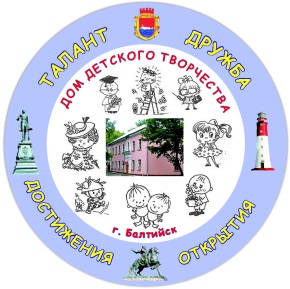 МАУДО ДДТ г. БалтийскаМАУДО ДДТ г. Балтийска – многопрофильное учреждение: На базе учреждения более 1600 детей занимаются по пяти направленностям дополнительного образования. В 2006 году стал победителем II Всероссийского конкурса учреждений дополнительного образования детей в номинации «Дом», в 2016 году – лауреатом Всероссийского конкурса программ развития организаций дополнительного образования детей «Арктур-2016». С 2012 года является региональной базовой площадкой по развитию научно-технического творчества, с 2015 года – региональным ресурсным центром по подготовке к общероссийским робототехническим соревнованиям «ИКаР» (Инженерные кадры России), в 2016 году получил статус «STEM-центра». Является методическим центром по развитию дополнительного образования в Балтийском муниципальном районе, координирует деятельность по реализации Концепции развития дополнительного образования детей.Направленности дополнительного образованияхудожественная;техническая;естественнонаучная;историко-краеведческая;социально-педагогическая.Реализуемые программы по направленностям: сайтДДТОхват учащихся дополнительным образованиемС 2012 года в связи с выполнением Дорожной карты по охвату детей дополнительным образованием в МАУДО ДДТ г. Балтийска особое внимание уделяется привлечению учащихся в объединения различной направленности: по сравнению с 2012-2013 годом численность детей увеличилась в 2015 году на 30% (с 1063 до 1368), в 2016 – на 50% (с 1063 до 1614). При этом упор делается на развитие технической направленности: количество детей, занимающихся в объединениях технической направленности по сравнению с 2012-2013 годом выросло: в 2015 году на 95% (с 234 до 458), в 2016 – на 130 % (с 234 до 547.)Кадровое обеспечение образовательной деятельностиУчастие педагогов в профессиональных конкурсах педагогического мастерства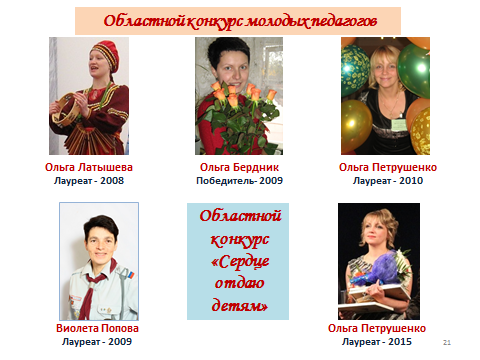 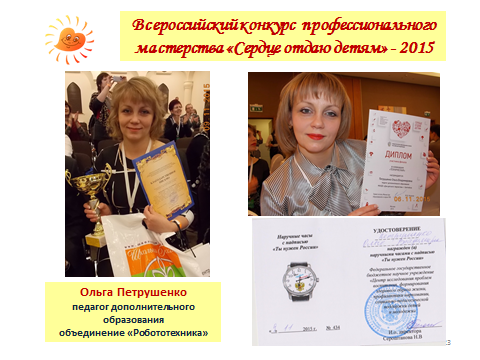 Педагоги МАУДО ДДТ г. Балтийска – победители регионального конкурсного отбора лучших педагогов дополнительного образования –обладатели региональной премии 50 тысяч рублей 2008-2016 годыТехнологии, применяемые в МАУДО ДДТ г. Балтийска при обучении кадровВ основу построения концепции подготовки педагогов к инновационной деятельности положены  системный, рефлексивно-деятельный и индивидуально-творческий подходы, обеспечивающие построение и функционирование целостного процесса формирования личности педагога.Помимо традиционных форм повышения квалификации педагогов на курсах Калининградского областного института развития образования, в МАУДО ДДТ г. Балтийска используются следующие формы:Дистанционное обучение (ГБПОУ города Москвы "Воробьевы горы", Санкт-Петербургский центр дополнительного профессионального образования).Участие в конкурсах профессионального мастерства.Участие в экспертных комиссиях при аттестации педагогических работников Калининградской области.Экспертиза конкурсных материалов на муниципальном и региональном уровне.Работа в экспертных комиссиях при проведении муниципальных и региональных мероприятий.Участие в проведении лекций Калининградского областного института развития образования.Школа молодого педагога - элемент методического  пространства ДДТ, объединяющего молодых (вновь прибывших) педагогов.Цель школы молодого  педагога - организация и создание условий дляпрофессионального роста начинающих (с опытом работы менее 3-х лет) педагогов.Во время бесед, дискуссий,  семинаров-практикумов, психологических тренингов, взаимопосещения занятий оказывается теоретическая и практическая помощь педагогам по вопросам саморазвития и организации образовательного процесса.Успешная реализация проектов в сфере дополнительного образования детей МАУДО ДДТ г. Балтийска 2006-2016 годы Достижения учащихся МАУДО ДДТ г. Балтийска Учащиеся МАУДО ДДТ г. Балтийска  – Лауреаты премии Министерства образования Российской ФедерацииУчащиеся МАУДО ДДТ г. Балтийска – стипендиаты Губернатора Калининградской области 2010-2016 годыУчащиеся МАУДО ДДТ г. Балтийска – стипендиаты Главы администрации Балтийского муниципального района 2008-2016 годыКоличественные данные об итогах участия учащихся МАУДО ДДТ г. Балтийска в конкурсах различного уровня: всероссийского, международного, регионального, муниципального, уровня учреждения – за 2016 год Участие в инновационной деятельности. Эффективность деятельности по выполнению Программы развития НТТМ.С 2012 года МАУДО ДДТ г. Балтийска выиграл региональный конкурс на создание площадки развития научно-технического творчества, интегрированной в муниципальную систему образования, также с 2012 года является региональной базовой площадкой. В 2015 году педагогами была разработана Программа развития технического творчества в рамках деятельности муниципальной площадки с целью получения муниципального финансирование данного направления деятельности. Программа была одобрена администрацией Балтийского муниципального района, и с 2016 года отдельной строкой в бюджете МАУДО ДДТ г. Балтийска выделяются денежные средства в размере около 180 тысяч рублей в год.Эффективность деятельности по выполнению Программы развития технического творчества по итогам  2016 года (в сравнении с 2015 годом) Охват детей НТТМ по сравнению с общим количеством детей, занимающихся дополнительным образованием в ДДТ по годам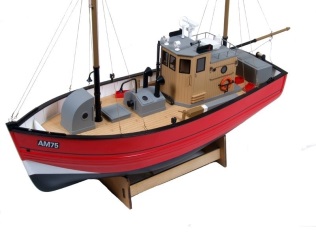 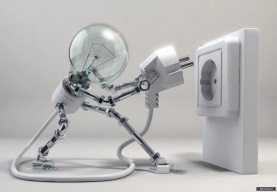 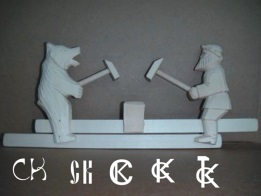 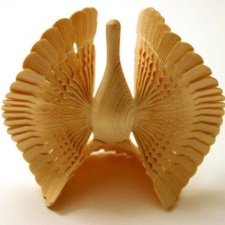 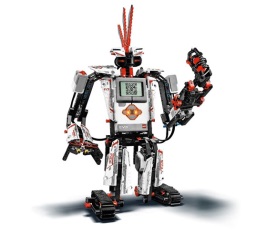 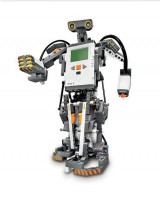 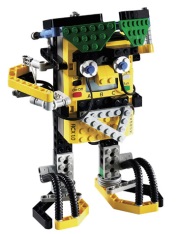 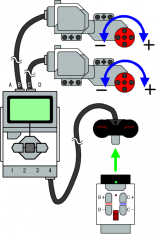 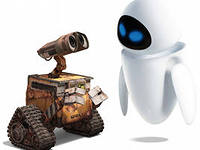 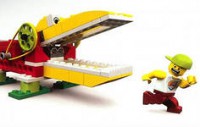 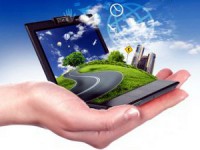 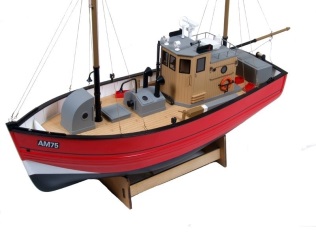 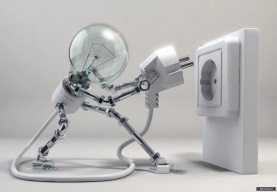 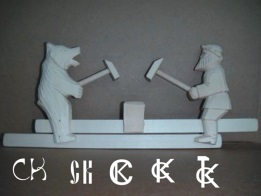 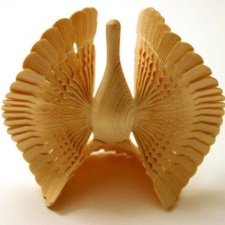 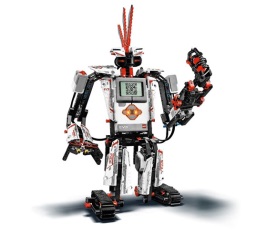 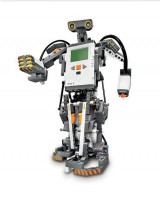 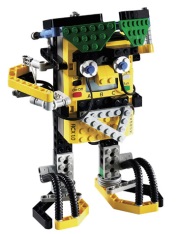 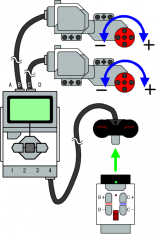 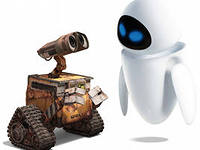 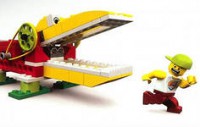 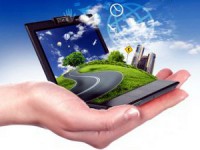 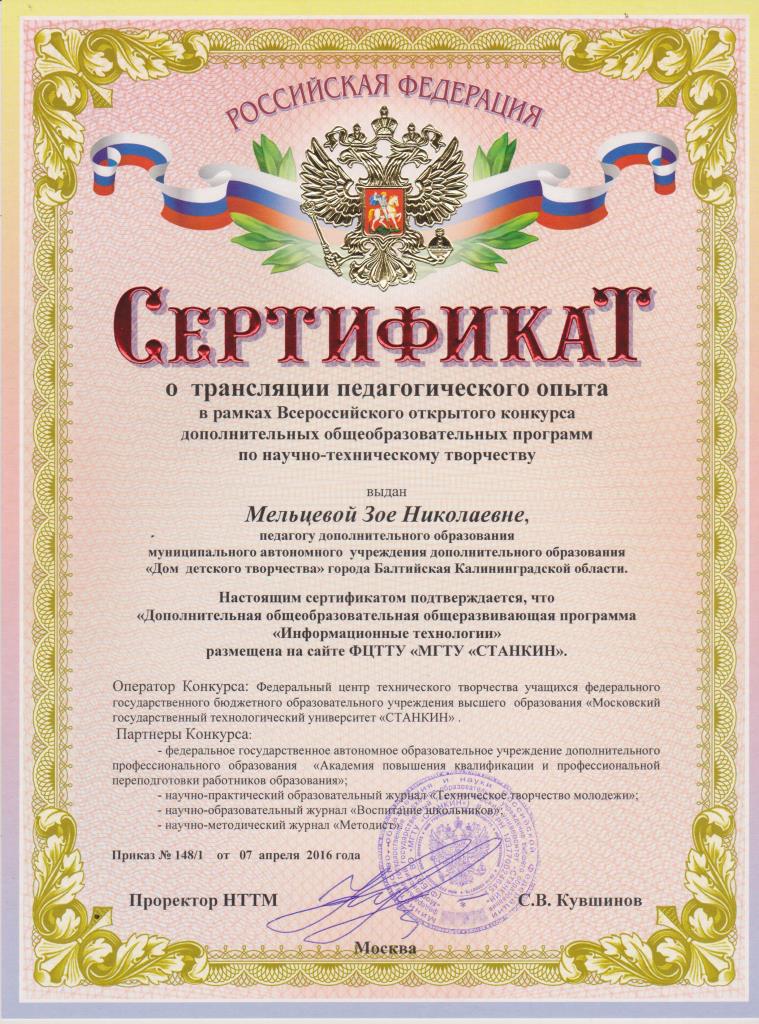 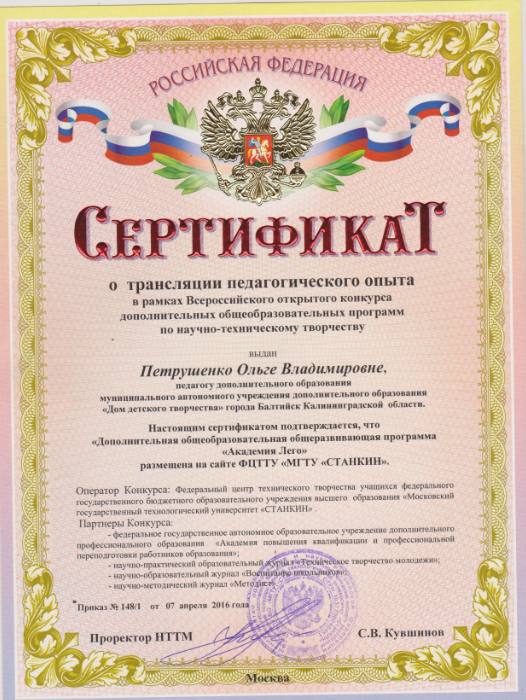 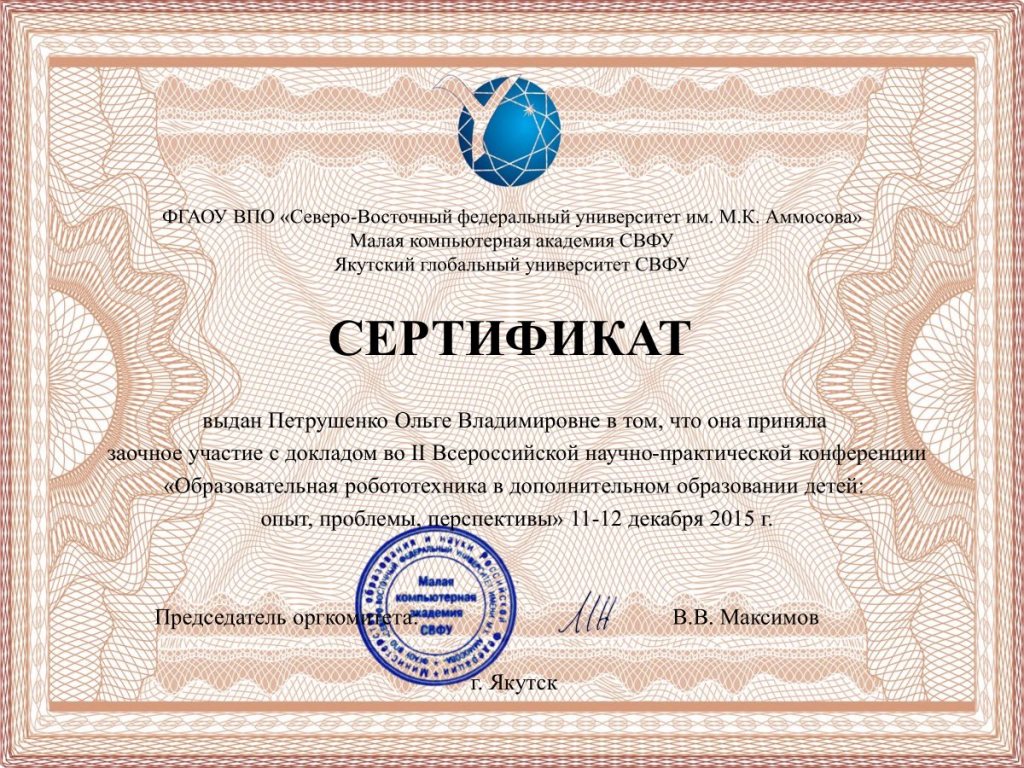 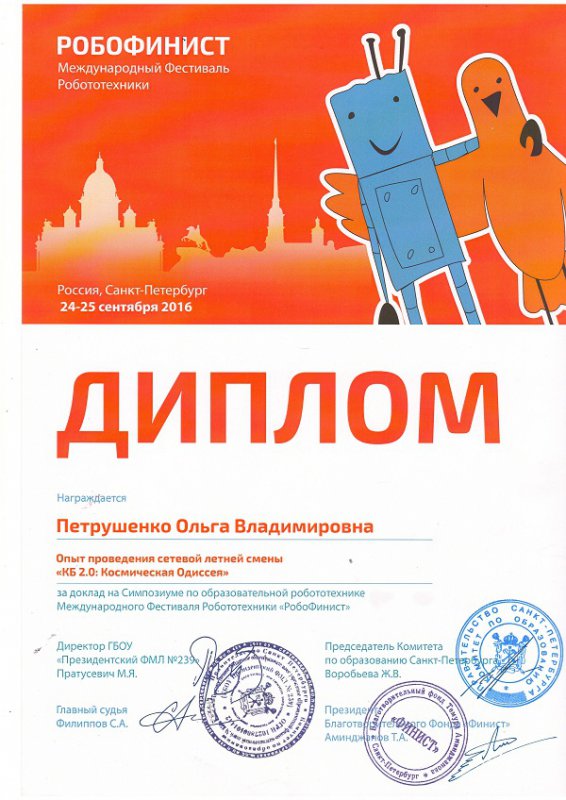 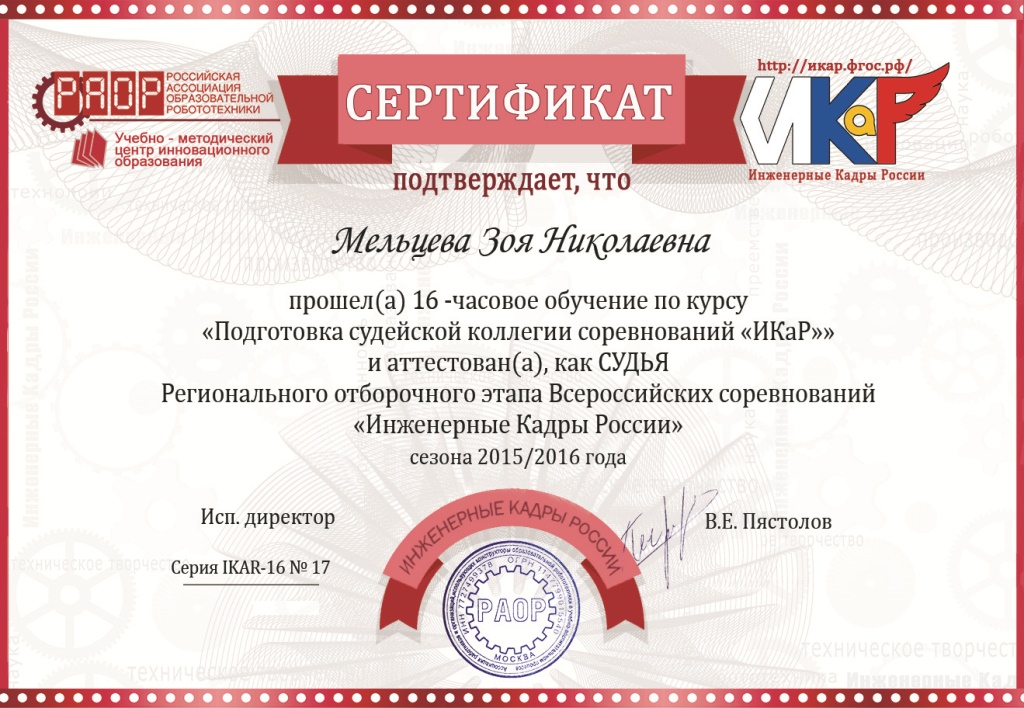 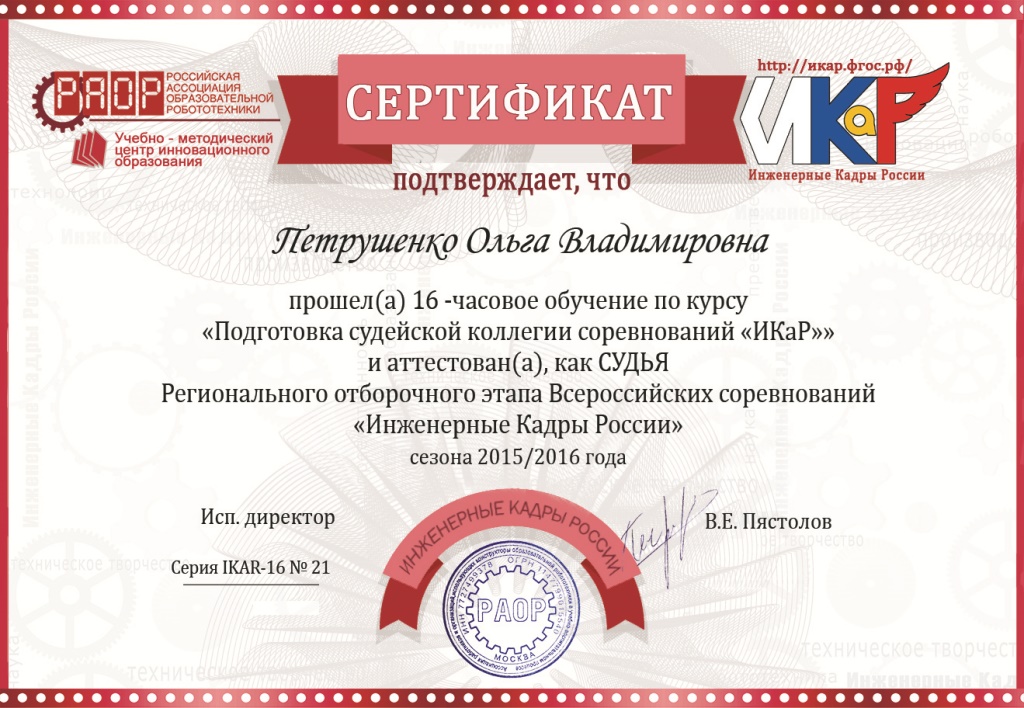 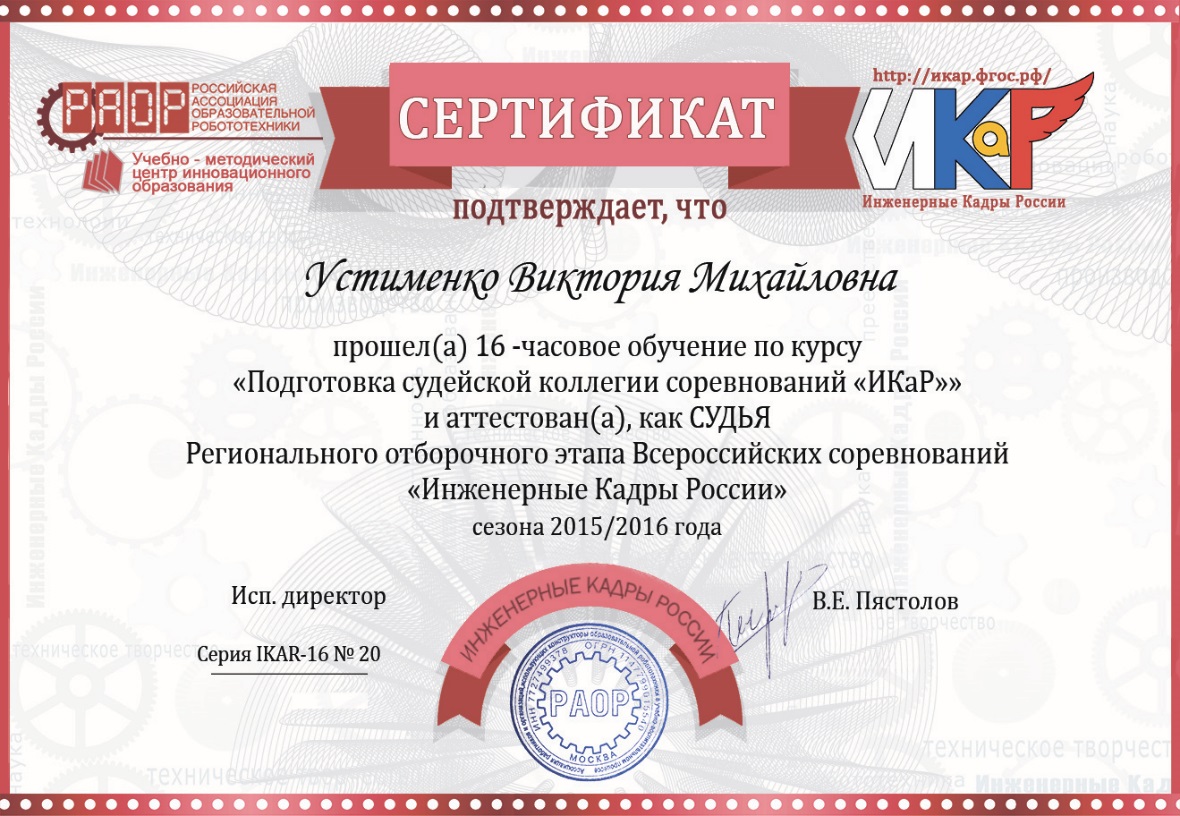 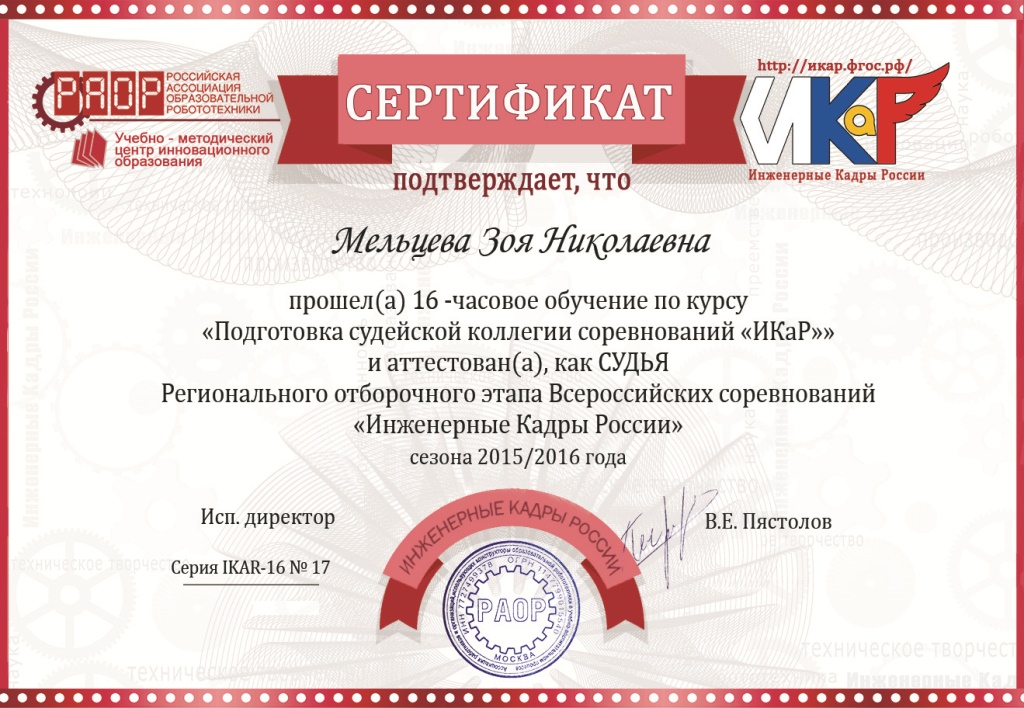 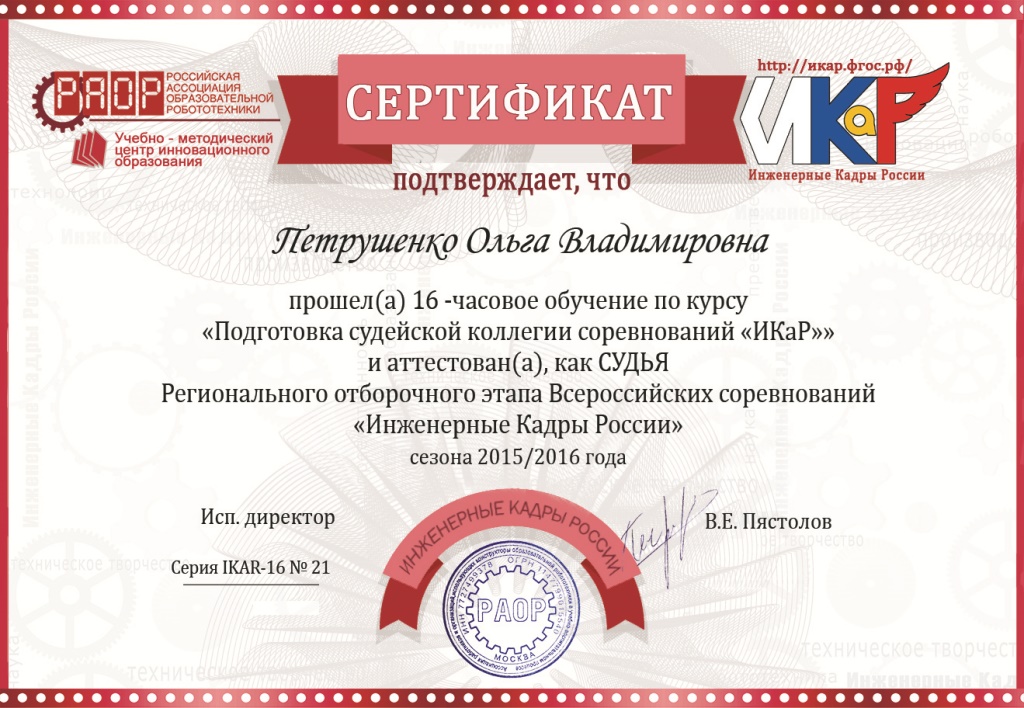 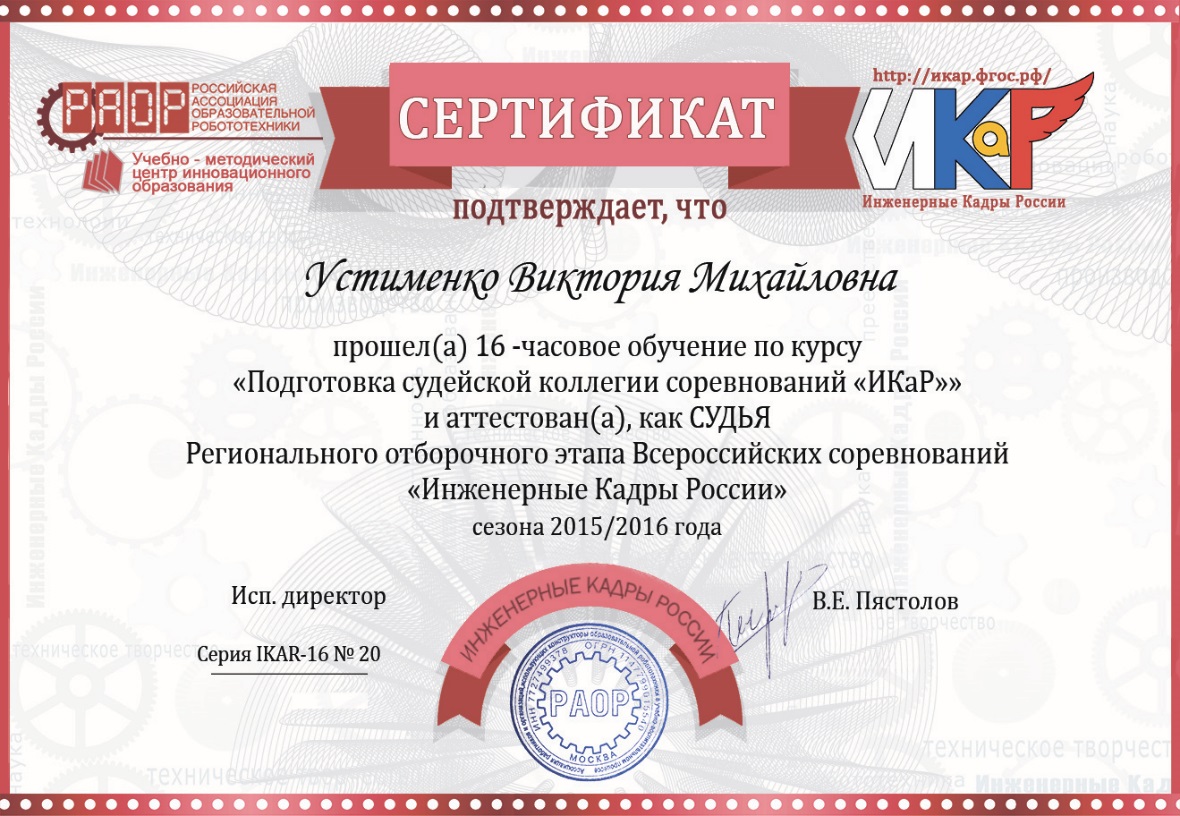 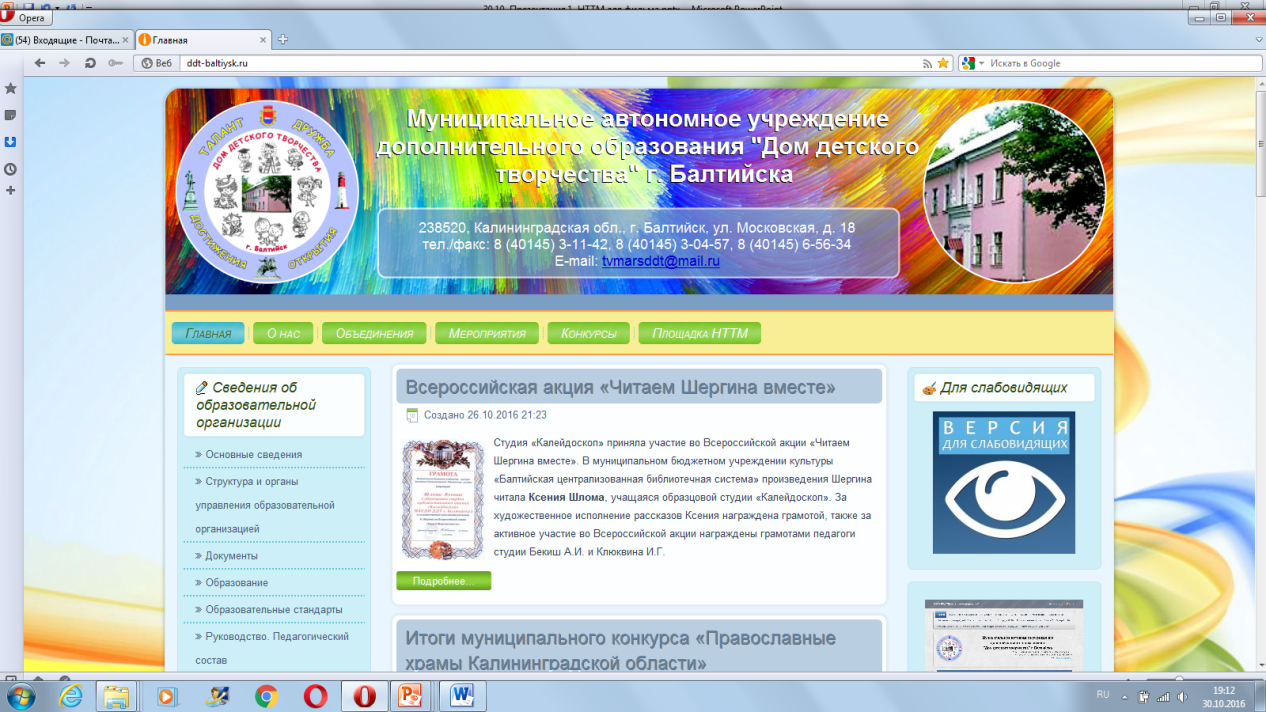 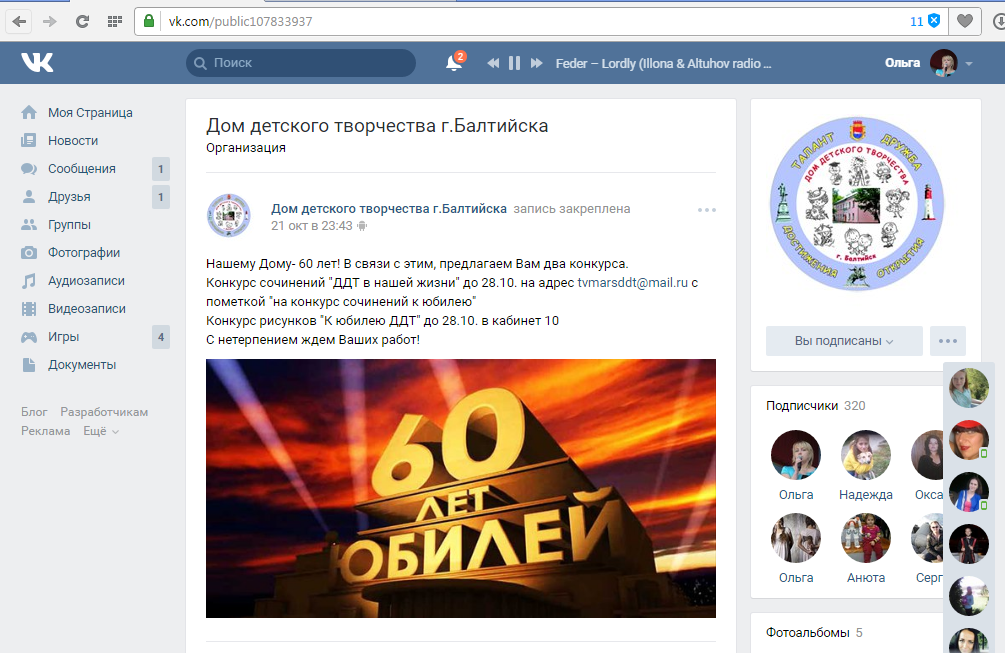 Привлечение учащихся к участию в конкурсах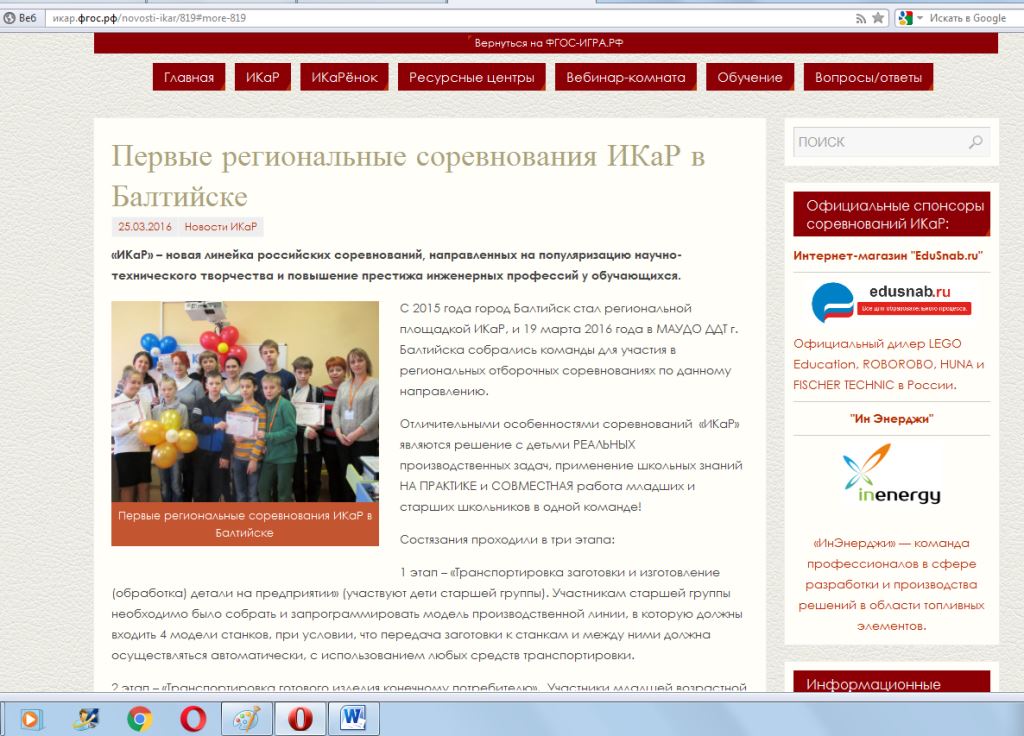 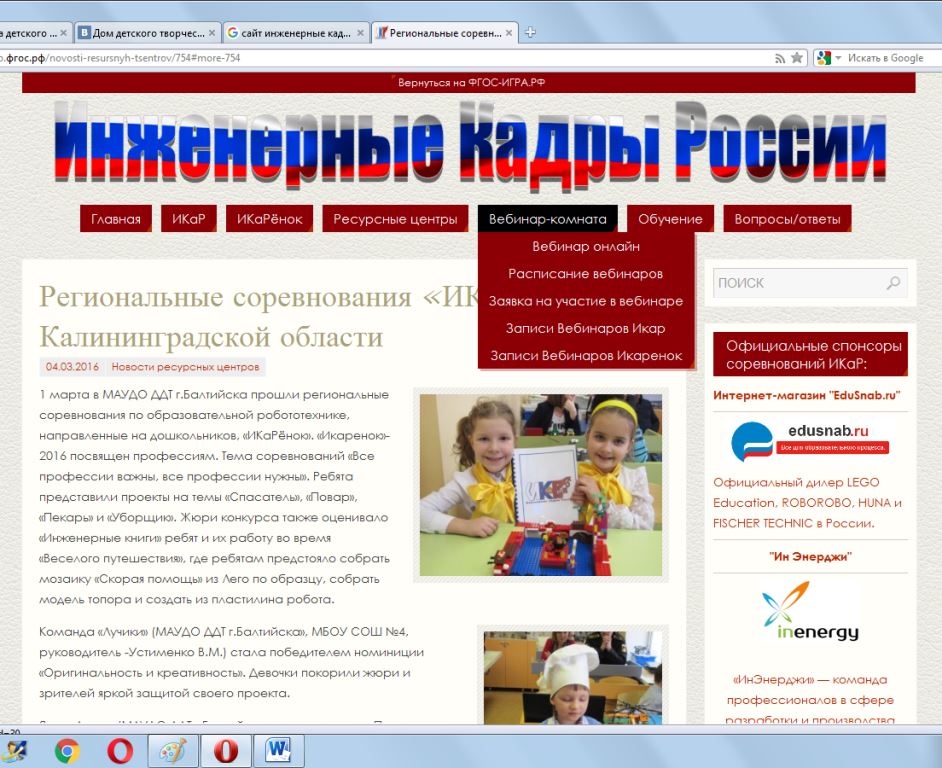 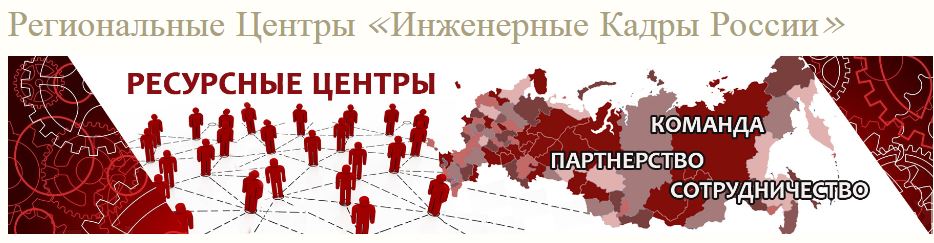 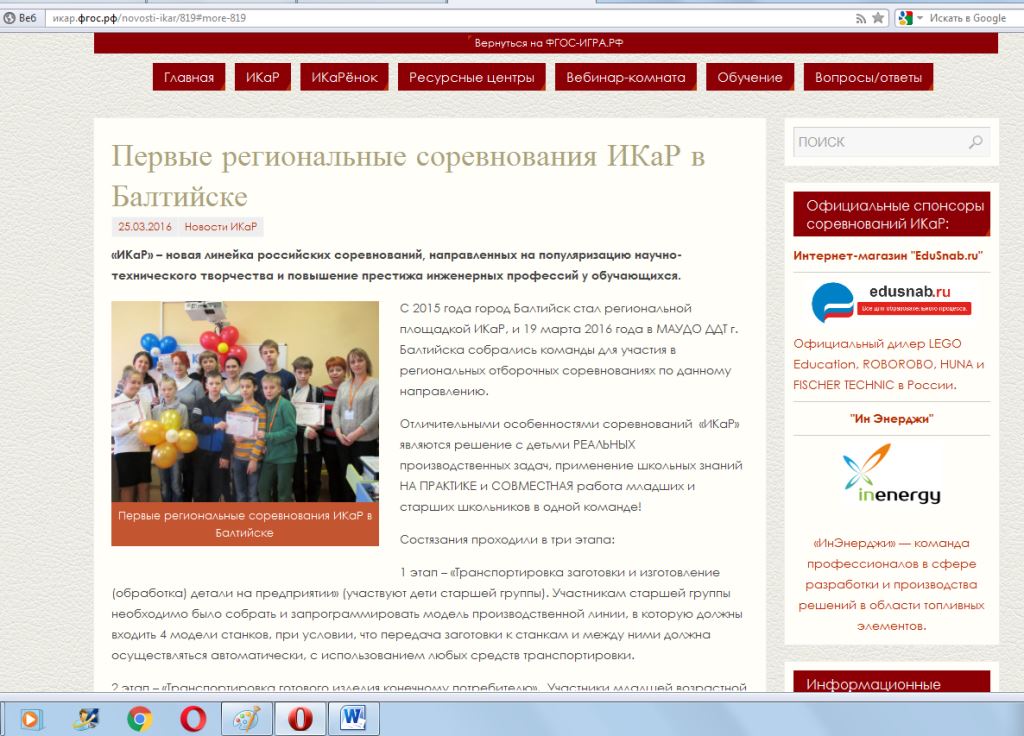 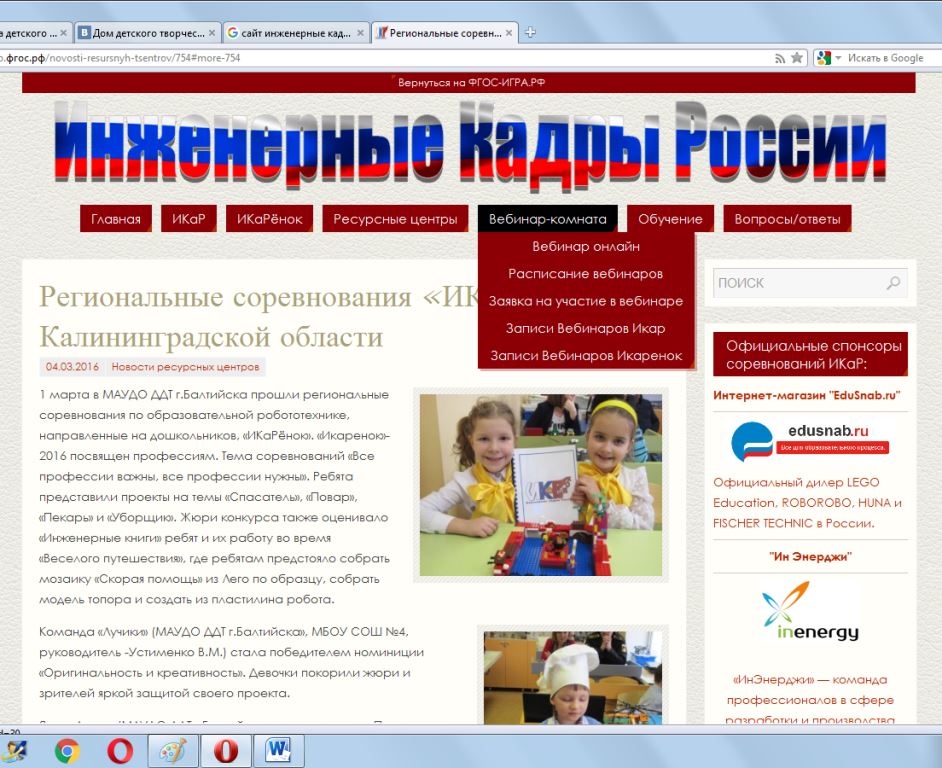 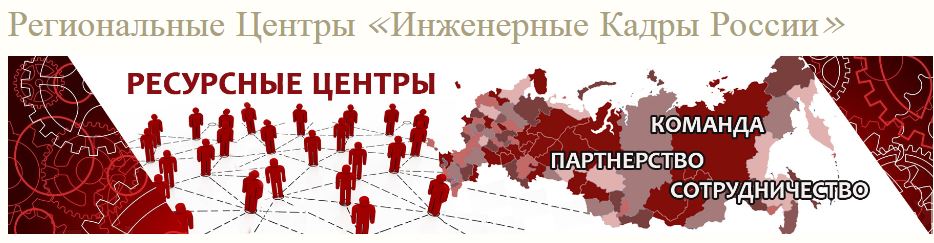 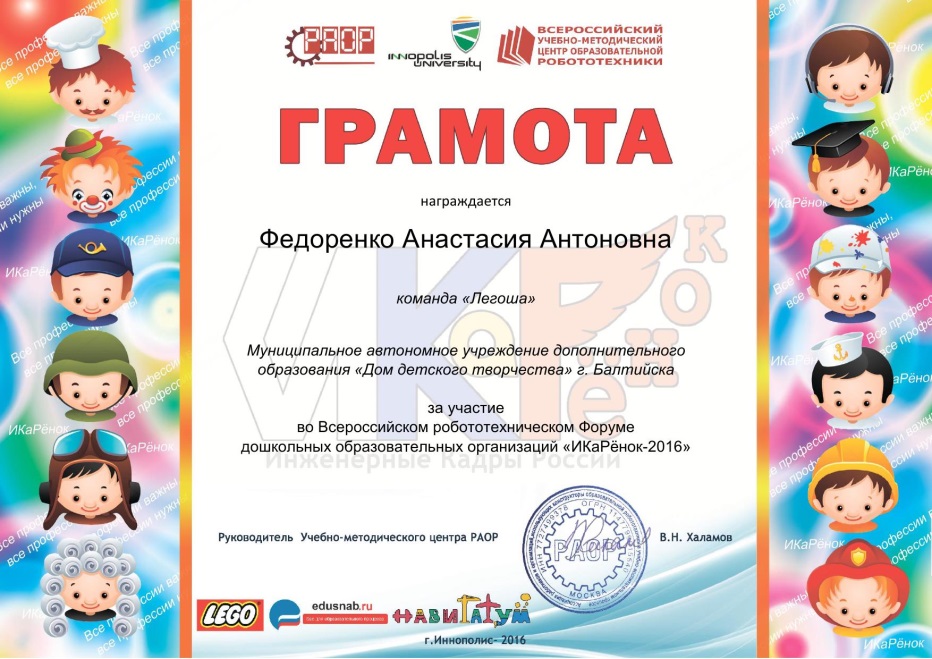 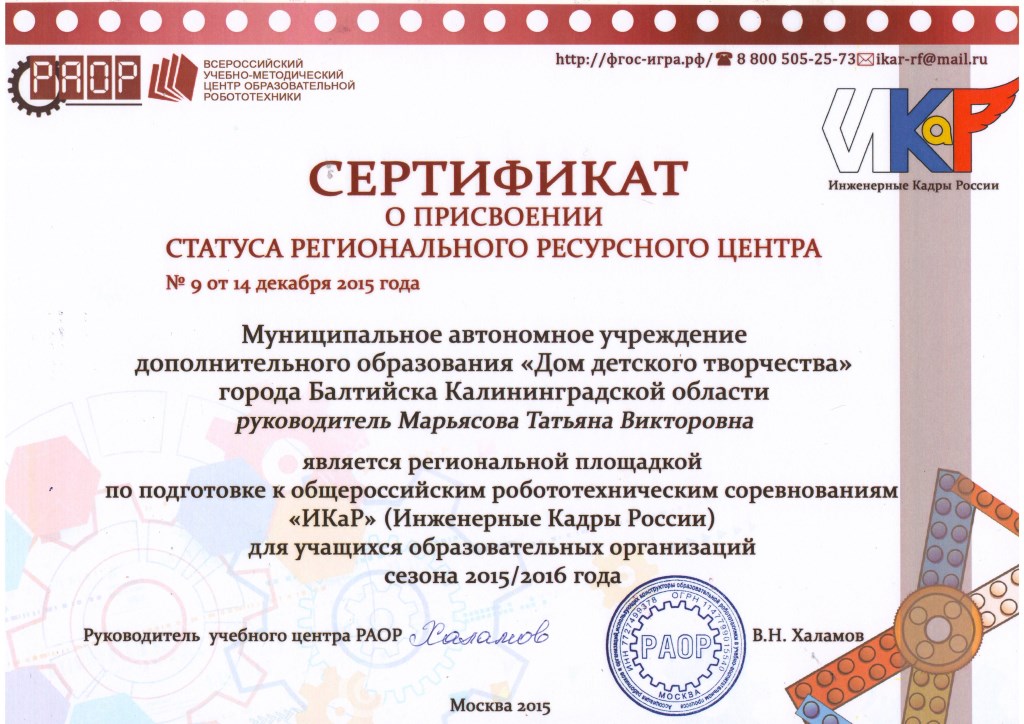 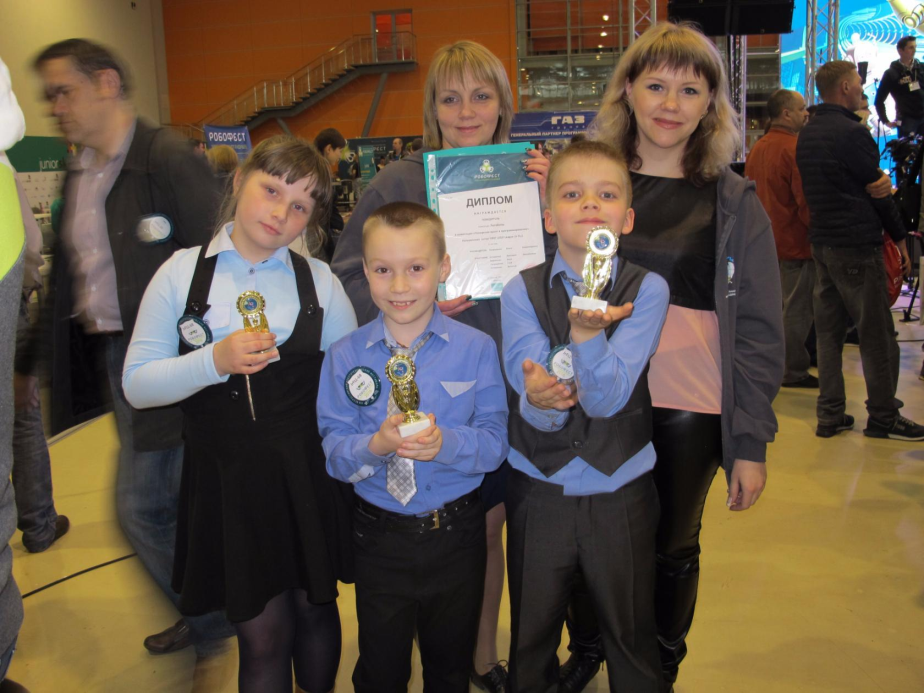 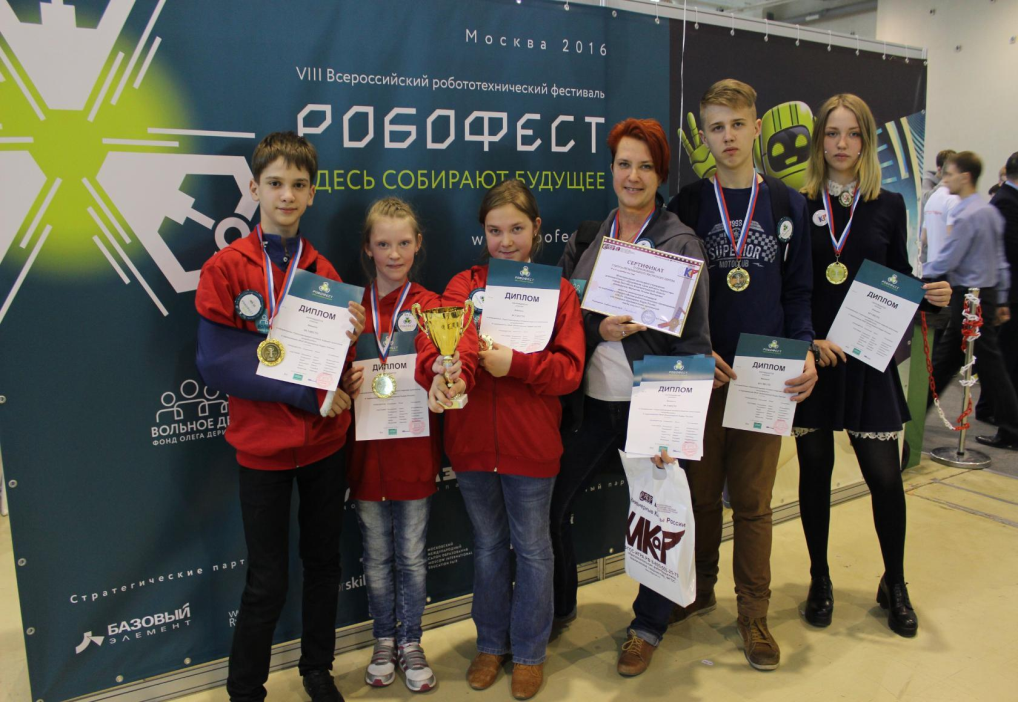 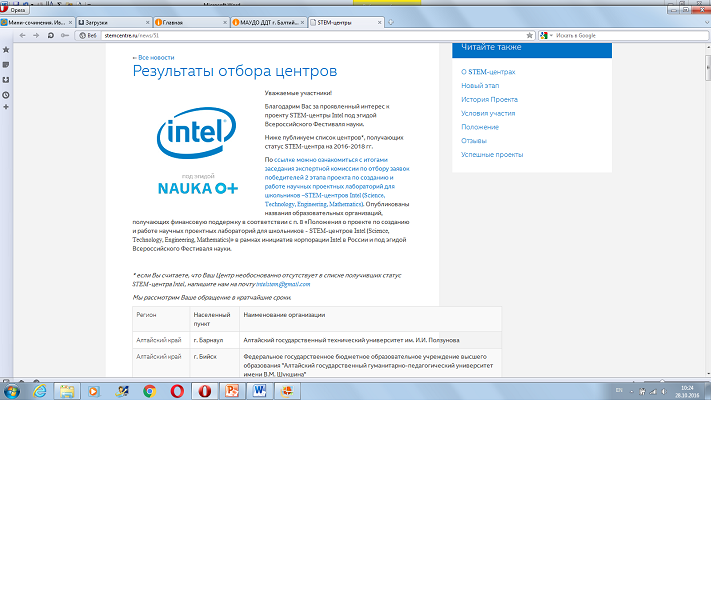 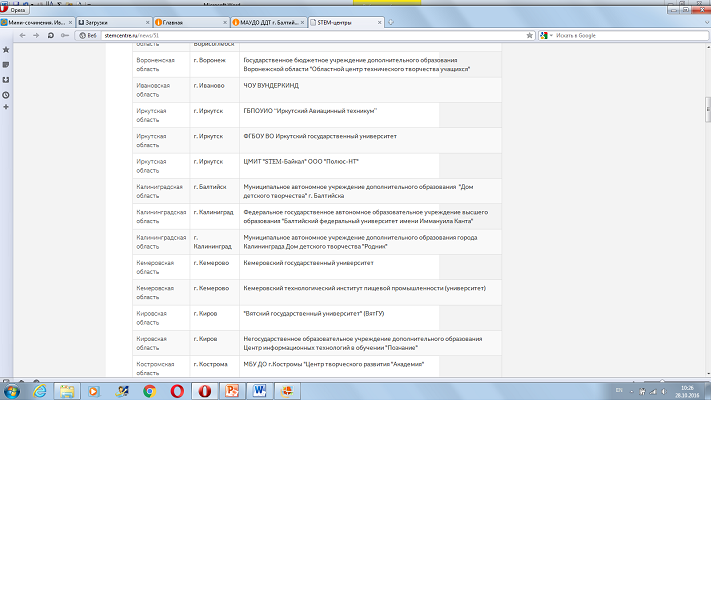 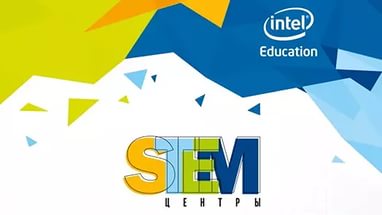 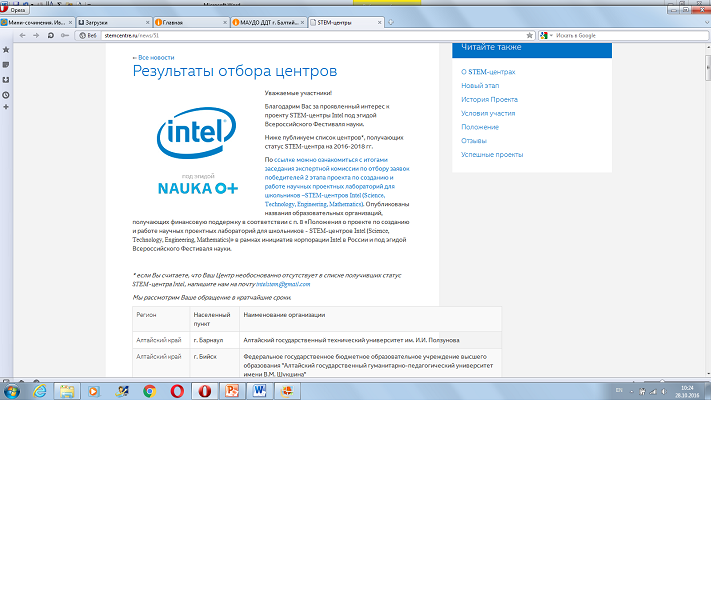 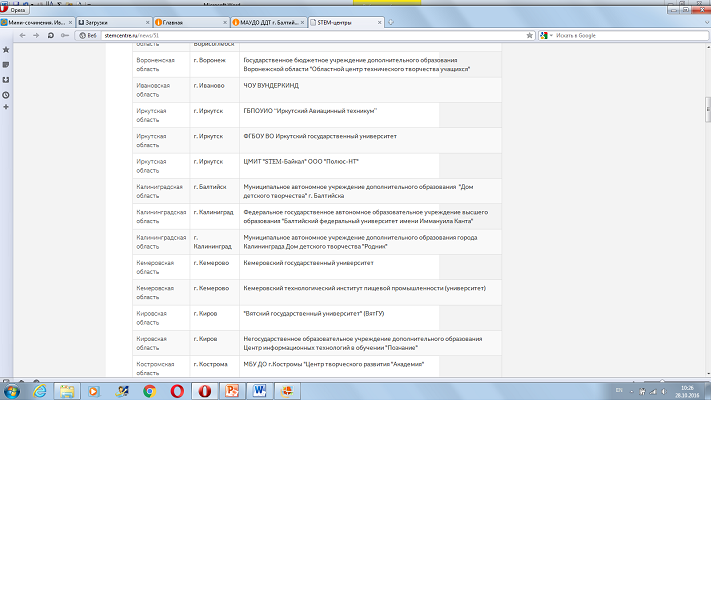 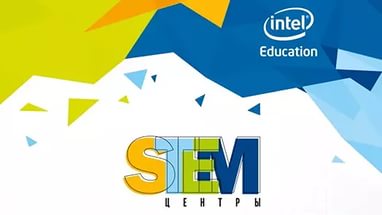 Приведенная «Эффективность деятельности по выполнению Программы за 2016 г.» в соответствии с утвержденными в Программе показателями и критериями доказывает, что в МАУДО ДДТ г. Балтийска проводится постоянная работа по выполнению цели и задач, определенных в Программе.В 2017 году, выполняя все мероприятия Программы, администрация МАУДО ДДТ г. Балтийска в рамках Программы планирует особое внимание уделить совершенствованию образовательных программ по сетевому взаимодействию с организациями различного уровня и расширению материально-технического обеспечения для дальнейшего развития направлений технического творчества. Организация сетевого взаимодействия МАУДО ДДТ г. Балтийска с учреждениями, организациями МАУДО ДДТ г. Балтийска имеет результативный опыт организации сетевого взаимодействия с учреждениями образования, социальной защиты населения, культуры, общественными организациями по вопросам воспитания детей. Цель данной работы - использовать возможность социума для расширения возможностей развития и воспитания обучающихся. Схема взаимодействия является следующей: Воспитательная деятельностьОсобое внимание в МАУДО ДДТ г. Балтийска уделяется воспитанию детей и подростков. Основная цель воспитания в дополнительном образовании – это воспитание осознанного стремления ребенка к непрерывному совершенствованию, образованию и самообразованию, формирование общественной и личной значимости.Воспитательная система МАУДО ДДТ г. Балтийска направлена на взаимодействие трех субъектов: личности ребенка, личности педагога, личности родителя. Взаимодействие осуществляется через сотрудничество, взаимообогащение, совместную деятельность в творческих группах по подготовке и проведению разнообразных творческих дел. Важным направлением деятельности является организация досуга детей. Сложена определенная  система проведения досуговых мероприятий. Многие из них давно стали традиционными, в них ежегодно участвуют ребята различных возрастных категорий. Уже четыре года мы активно работаем в рамках целевых программ, разработанных Правительством Калининградской области, и успешно реализуем воспитательные проекты в следующих целевых программах:Целевая программа Калининградской области «Развитие образования на 2012-2016 годы»Целевая программа Калининградской области «Комплексные меры противодействия потреблению наркотических средств и их незаконному обороту на 2012-2016 годы»Наряду с участием в Федеральных и областных программах, мы стремимся самым активным образом участвовать в муниципальных образовательных, воспитательных, социальных программах, так как понимаем, что главный потребитель наших услуг – это муниципалитет. Мы реализуем следующие воспитательные программы, разработанные в МАУДО ДДТ г. Балтийска:Программа по профилактике асоциального поведения «Мы – это много я»:Районные соревнования «Классы, свободные от курения»Районный выездной тренинг жизненных навыков по профилактике асоциальных явлений. Управленческая программа организации работы ДДТ по охране здоровья обучающихся «Здоровье»:Районный туристический слет школьных команд.Районный брейн-ринг для старшеклассников «Творим здоровье души и тела».Районный конкурс исследовательских работ школьников «Здоровье детей, подростков и молодежи» для старшеклассников.Районный конкурс исследовательских работ для 1-7 классов «Я - исследователь».Воспитательная программа МАУДО ДДТ г. Балтийска:Акция «Посади дерево»Творческий конкурс «Арт-забор»Осенние праздники для учащихся Программа «Умные каникулы»Районный фестиваль творчества учащихся дополнительного образования и внешкольного воспитания «Детство без границ».Районный фестиваль творчества учащихся объединений «Дарим Вам наши сердца»Районные театрализованные представления для первоклассников «Здравствуй, школа!»Новогодняя кампания.Работа с родителями: заочный конкурс «Родитель года» апрель 2014, тренинги развития гармоничных детско-родительских отношений ноябрь, апрель, родительские собрания, конкурсная программа «Супер-мама», конкурсная программа «Супер-папа»Программа нравственного и физического воспитания обучающихся Цель Программы: содействовать формированию у учащихся социально-позитивных потребностей и установок построения своей жизнедеятельности, обогатить их знаниями, продолжить формирование мотивации на здоровый образ жизни.Программа предполагает проведение различного рода мероприятий духовно-нравственной и здоровьесберегающей направленности. В числе этих мероприятий: 	- мероприятия «Рождественская звезда», -«Декада открытых дверей»,-месячник «В защиту семьи», -выставка работ детей с ограниченными возможностями здоровья «Аллея семейного счастья», 	-акции «Спасибо за Победу», «Марш за Россию», «Наши корни», «Ветераны», «Вахта памяти».Программа «Летняя оздоровительная кампания»:Летние профильные  лагеря –10 (совместно с Управлением социальной защиты населения): 200детей«Проба пера», «Калейдоскоп талантов», «Скауты», «Робототехника»,  «Экспедиция» (Коса), «Святого Александра Невского», «Дивновец», «Мастерславль», «Косморобо», «Отдых всей семьей» Творческая площадка – совместно с Управлением образования администрации БМР – 180 детейТрудовая бригада – совместно с Центром занятости населения: 15 человек.Перечень конкурсных, досуговых мероприятий, проводимых МАУДО ДДТ г. Балтийска для учащихся Балтийского муниципального района 2016 годМетодическая деятельностьМАУДО ДДТ г. Балтийска в Балтийском муниципальном районе является методическим центром по развитию дополнительного образования. Созданы условия для методической поддержки в реализации педагогическими работниками образовательных программ разной направленности. Разработана система по поддержке, апробации и отработке новых образовательных технологий.Разработана нормативно-правовая база по сетевому взаимодействию: Инструктивно-методическое письмо Управления образования БМР об организации мониторинга качества образования в рамках деятельности опорной площадки; Методические рекомендации Управления образования БМР о разработке плана мероприятий в рамках деятельности опорной площадки; Методические рекомендации Управления образования по реализации сетевого взаимодействия учреждений образования Балтийского муниципального района. В учреждении разработаны методические рекомендации по организации образовательной деятельности по всем направлениям.Заключены договора с партнерами (учреждениями образования Балтийского муниципального района, области) о совместной деятельности по вовлечению детей и молодежи в дополнительное образование, проведении мероприятий по повышению эффективности дополнительного образования. Планируется дальнейшее расширение круга партнеров в рамках сетевого взаимодействия (учреждения образования разного уровня, учреждения культуры, бизнес-партнеры и другие).Задачи методического центра – следующие:-  организация консультирования, информирования по вопросам воспитательной работы;- организация семинаров по направлениям деятельности дополнительного образования;- сотрудничество со школами Балтийского муниципального района по вопросам профильного обучения и допрофессиональной подготовки учащихся;- интеграция школ Балтийского городского округа и МАУДО ДДТ г. Балтийска, учреждений культуры, внешкольного образования на уровне содержания и форм организации воспитательной деятельности;- организация совместной образовательной и  досуговой деятельности школьников с родителями и педагогами школ округа.С этой целью ежегодно проводятся различные городские мероприятия для школьников, координационные совещания, консультации, семинары по вопросам развития воспитательной деятельности. Педагоги принимают активное  участие в развитии системы дополнительного образования в рамках Калининградской области. Участвуют в областных мероприятиях, участвуют в проведении областных методических семинаров, мастер-классов по профилю своей деятельности.Педагоги МАУДО ДДТ г. Балтийска –лекторы региональных курсов повышения квалификации,организаторы региональных мастер-классов2014-2016 годыПсихолого-педагогическое сопровождение образовательной деятельностиПсихолого-педагогическое сопровождение осуществляется по  трем направлениям:Реализация психолого-педагогической деятельности во взаимодействии с педагогами: Лекции.  Тренинги. Практические занятия. Анкетирование. Наблюдение. Просмотр психологических  мультфильмов с последующим обсуждением и показом учащимся.Реализация психолого-педагогической деятельности во взаимодействии с родителями: Стендовое сообщение. Тренинги детско-родительских отношений. Родительские собрания. Анкетирование. Практические занятия.Консультации. Экспресс-беседы.Реализация психолого-педагогической деятельности во взаимодействии с учащимися: Коррекционные занятия. Тренинг. Наблюдение. Анкетирование. Консультации. Профилактические мероприятия. Составление социальной карты по объединениям.МероприятияПсихолого-педагогического сопровождения учебно-воспитательного процессана 2016-2017 учебный годЦель: сопровождение учебно-воспитательного процесса для наилучшего освоения общеразвивающих программ дополнительного образованияЗадачи: - создание условий для развития потенциала творчества учащихся- содействие педагогическому коллективу в организации развивающего обучения, возможной его индивидуализации в объединениях- поддержание психологической комфортной атмосферы в Доме детского творчества как в ученическом коллективе, так и в педагогическом- сохранение и укрепление психического и физического здоровья учащихся и педагоговПлатная образовательная деятельностьПлатная образовательная деятельность – это особая сфера деятельности, которую уже в течение 20 лет педагогический коллектив продвигает на рынке образовательных услуг. Основные потребители этих услуг – дети и их родители. Организация платных услуг – отдельное направление деятельности со своей нормативно-правовой базой, организационно-штатной структурой, бухгалтерским учетом, статистической и содержательной отчетностью. Ежегодно доход от платной образовательной деятельности составляет от 500 до 700 тысяч рублей.Перечень платных образовательных услугна 2016-2017 учебный годКлубная деятельность МАУДО ДДТ г. Балтийска 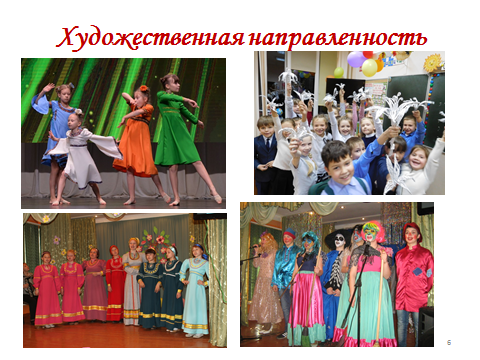 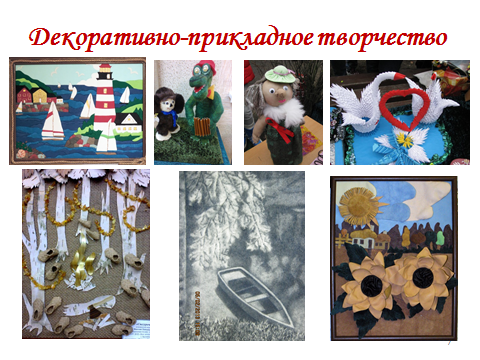 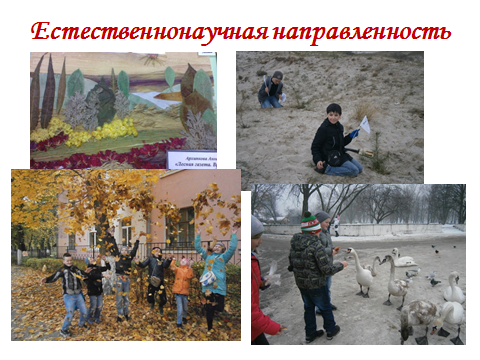 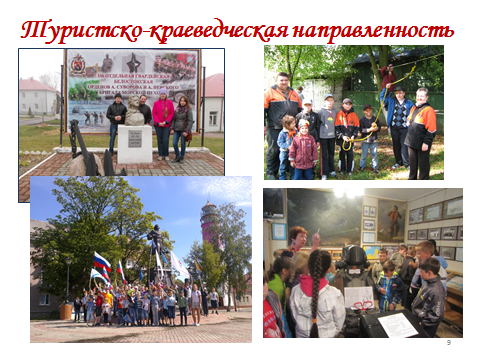 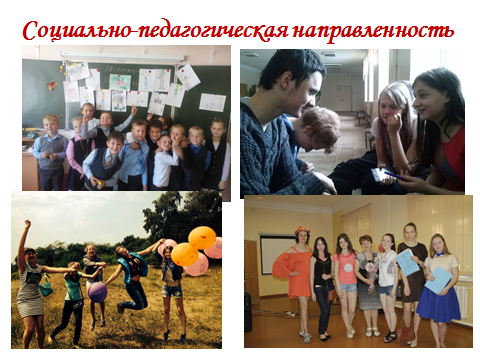 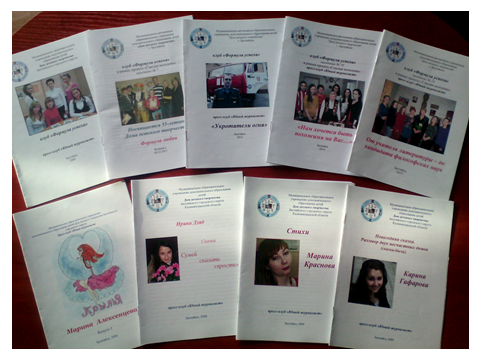 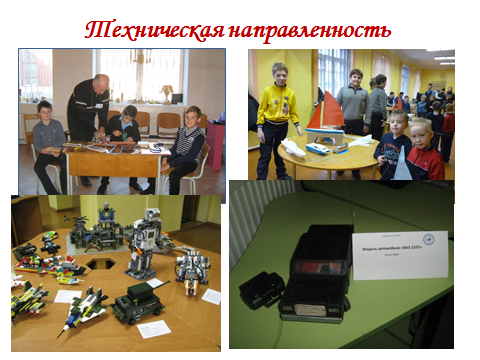 №ГодФИООбъединение2008БекишАлександра ИвановнаОбразцовая студия театрализованных представлений «Калейдоскоп»2009ПоповаВиолета ГригорьевнаСкаутский отряд «Альбатрос»2009МильченкоТатьяна ВикторовнаКлуб «Познай себя»2009МарьясоваТатьяна ВикторовнаОбразцовый пресс клуб «Юный журналист»2009ДоманицкаяНаталья ВладимировнаОбразцовая студия «Созвездие»2010ТихоноваНаталья АнатольевнаОбразцовая студия «Гармония»2011КлюквинаИрина ГермановнаОбразцовая студия театрализованных представлений «Калейдоскоп»2012ИвашкоНадежда АлексеевнаОбъединение «Рукодельница»2013ПетрушенкоОльга Владимировна«Робототехника»2014БекишАлександра Ивановна(повторно)Образцовая студия театрализованных представлений «Калейдоскоп»2014ШатиловаЮлия ЮрьевнаСтудия танца «Айседора Дункан»2015ЧуриловаНадежда АлександровнаОбъединение «Радуга»2015МарьясоваТатьяна Викторовна(повторно)Образцовый пресс-клуб «Юный журналист»2016ТихоноваНаталья Анатольевна(повторно)Образцовая студия «Гармония»2016ОрловаНадежда ВладимировнаОбъединение «Русские умельцы»№ п/пГодУровень проектаНаименование проектаИтог2006ВсероссийскийII Всероссийский конкурс учреждений дополнительного образования детейПобедительОборудование на 1 млн. руб.2007ОбластнойОбластной конкурс образовательно-воспитательных проектов (программ) по повышению правовой и политической культуры молодежи – проект «Гласная молодежь»15 тыс. руб.2008ОбластнойОбластной конкурс образовательных учреждений по созданию единой системы воспитательной работы в 2008 году50 тыс. руб.2008ОбластнойОбластной конкурс воспитательной работы летних оздоровительно-образовательных лагерей всех типов3 место2008ОбластнойОбластной конкурс проектов содействия временной занятости и трудоустройству молодежи10 тыс. руб.2008ОбластнойОбластной конкурс инновационных проектов, тематических и авторских программ по организации летнего отдыха (Министерство социальной политики и труда)35 тыс. руб.2008ОбластнойОбластной конкурс проектов загородных тематических лагерей (смен) «Балтийское лето – 2008» -  скаутский тренировочный лагерь «Стрела»30 тыс. руб.2008ОбластнойОбластной конкурс проектов загородных тематических лагерей (смен) «Балтийское лето – 2008» -  скаутский тренировочный лагерь «Стрела»30 тыс. руб.2009ОбластнойОбластной конкурс проектов загородных тематических лагерей (смен) «Балтийское лето – 2009»45 тыс. руб.2012ОбластнойОбластной конкурс программ по организации летнего отдыха и трудовой занятости – летний лагерь «Кадры лета»50 тыс. руб.2012РегиональныйРегиональный конкурсный отбор муниципальных образований в рамках создания опорной площадки научно-технического творчества детей и молодежи, интегрированной в муниципальную систему образования 750 тыс. руб. (2012 г.)1214 тыс. руб.(2013 г.)2014РегиональныйРегиональный конкурсный отбор проектов (программ) по организации отдыха и трудовой занятости, учебно-полевых практик детей и подростков, которые реализуются в лагерях дневного пребывания и иных лагерях50 тыс. руб.2016ВсероссийскийВсероссийский конкурс программ развития организаций дополнительного образования детей «Арктур-2016»Лауреат2016РегиональныйРегиональный конкурсный отбор проектов (программ) по организации  отдыха и трудовой занятости, учебно-полевых практик детей и подростков, которые реализуются в лагерях дневного пребывания и иных лагерях (Лагерь «Проба пера»)Победитель грант 50 тысяч рублей2016РегиональныйОбластной конкурс проектов занятости несовершеннолетних в летний период, в том числе подростков с девиантным поведением, по созданию летних трудовых объединений(скаутский лагерь «Стрела» Победитель грант 50 тысяч рублей№ГодФИОСуммаОбъединениеПедагог2010ПоповМарк30 тыс. руб.Скаутский отряд «Альбатрос»Попова В.Г.2010БаданеуАлевтина60тыс. руб.Образцовая студия «Гармония»Тихонова Н.А.2012ЛинкевичВиктория60 тыс. руб.Образцовая студия «Гармония»Тихонова Н.А.2013КиселеваВалерия30 тыс. руб.Образцовая студия «Гармония»Тихонова Н.А.2014Колесник Галина30 тыс. руб.Объединение «Радуга»Чурилова Н.А.2015Михолап Татьяна30 тыс. руб.Образцовая студия «Гармония»Тихонова Н.А.2015Квасков Павел30 тыс. руб.Объединение «Радуга»Чурилова Н.А.№ГодФИООбъединениеПедагог2010Гафарова КаринаОбразцовый пресс клуб «Юный журналист»Клуб «Познай себя»Марьясова Т.В.Мильченко Т.В.2010Баданеу АлевтинаОбразцовая студия «Гармония»Тихонова Н.А.2010Сухарева ДарьяОбразцовая судия «Калейдоскоп»Бекиш А.И. Клюквина И.Г.2011Новикова ЛюбовьСкаутский отряд «Альбатрос»Попова В.Г.2011Киселева ВалерияОбразцовая студия «Гармония»Тихонова Н.А.2011Линкевич ВикторияОбразцовая студия «Гармония»Тихонова Н.А.2011Борисенко КристинаОбразцовая судия «Калейдоскоп»Бекиш А.И. Клюквина И.Г.2011Сухарева Дарья(повторно)Образцовая судия «Калейдоскоп»Бекиш А.И. Клюквина И.Г.2011АрехтаАртемОбразцовая судия «Калейдоскоп»Бекиш А.И. Клюквина И.Г.2012Федорова ДарьяОбразцовая судия «Калейдоскоп»Бекиш А.И. Клюквина И.Г.2012Калиничева ДарьяОбразцовый пресс клуб «Юный журналист»Марьясова Т.В.2012Михолап ТатьянаОбразцовая студия «Гармония»Тихонова Н.А.2013Загниборода НаталияТанцевальная студия «Айседора Дункан»Шатилова Ю.Ю.2013Лиходеев АлексейОбразцовая судия «Калейдоскоп»Бекиш А.И. Клюквина И.Г.2013Борисенко Кристина(повторно)Образцовая судия «Калейдоскоп»Бекиш А.И. Клюквина И.Г.2014Ковалева АннаОбразцовый пресс клуб «Юный журналист»Марьясова Т.В.2014Арехта Артем(повторно)Образцовая судия «Калейдоскоп»Бекиш А.И. Клюквина И.Г.2014Борисенко Кристина(в третий раз)Образцовая судия «Калейдоскоп»Бекиш А.И. Клюквина И.Г.2015Лиходеев Алексей(повторно)Образцовая судия «Калейдоскоп»Бекиш А.И. Клюквина И.Г.2016Ковалева Анна(повторно)Образцовый пресс клуб «Юный журналист»Марьясова Т.В.2016Дивакова АнастасияОбразцовая судия «Калейдоскоп»Бекиш А.И. Клюквина И.Г.№ГодФИООбъединениеПедагог2008Забалуева ВикторияОбразцовая судия «Калейдоскоп»Бекиш А.И. Клюквина И.Г.2008Берлизова ЕвгенияЭстрадная студия «Созвездие»Доманицкая Н.В.2009Гафарова КаринаОбразцовый пресс клуб «Юный журналист»Клуб «Познай себя»Марьясова Т.В.Мильченко Т.В.2009Попов МаркСкаутский отряд «Альбатрос»Попова В.Г.2010Голубничая ДианаСкаутский отряд «Альбатрос»Попова В.Г.2010Лобачева АринаЭстрадная студия «Созвездие»Доманицкая Н.В.2011Андреева АлинаОбразцовый пресс клуб «Юный журналист»Марьясова Т.В.2011Иванченко НиколайСтудия «Маска»Образцовый пресс клуб «Юный журналист»Нестеренко В.А.Марьясова Т.В.2012Киселева ВалерияОбразцовая студия «Гармония»Тихонова Н.А.2012Овчинникова Александра«Рукодельница»Ивашко Н.А.2013Ковалева АннаОбразцовый пресс клуб «Юный журналист»Марьясова Т.В.2013Михолап ТатьянаОбразцовая студия «Гармония»Тихонова Н.А.2014Бедке Владислав«Робототехника»Петрушенко О.В.2014Кивш Александр«Юный столяр»Митрофанов О.В.2015Квасков Павел«Радуга»Чурилова Н.А.2015Ковалева АннаОбразцовый пресс клуб «Юный журналист»Марьясова Т.В.2016Нежурина Александра«Рукодельница»Ивашко Н.А.2016Петрушенко Арина«Робототехника»Петрушенко О.В.№Уровень конкурсовВсего участниковИз них (из графы 3)Из них (из графы 3)Из них (из графы 3)Из них (из графы 3)Всего победителей и призеров№Уровень конкурсовВсего участников1 место2 место3 местоДипломант или специальный призВсего победителей и призеров12345678Международные6310105126Всероссийские25714315Региональные28058211912110Муниципальные1974639338126Конкурсы ДДТ17750169075Итого:742171877024352ПоказателиКритерии20152016Охват детей инновационным направлением технического творчестваколичество детей, занимающихся техническим творчеством 458547Охват детей инновационным направлением технического творчестваразнообразие направлений НТТМ, реализуемых в рамках программыРобототехникаИнформационные технологииНачальное техническое моделированиеСудомоделированиеРобототехникаИнформационные технологииНачальное техническое моделированиеСудомоделированиеМоделирование+электроникаПоказателиКритерии20152016Материально-техническое обеспечениеПриобретено нетЭкшнкамера Smartterra W4Фрезерный станокHoутбук  ASUS F751 MAФотоаппарат цифровой  CANON SX4IO IS BLACKMФУ EPSON L222Материально-техническое обеспечениеналичие текущего финансирования программ технической направленности (по сравнению с прошлым годом)нет178000 рублейИспользование современных образовательных технологийналичие программ по НТТМ (авторские, модифицированные)Деревянное зодчествоАкадемия ЛегоЮный столярИнформационные технологииСудомоделированиеДеревянное зодчествоАкадемия ЛегоЮный столярИнформационные технологииСудомоделированиеМоделирование+электрониканаличие сквозных тем в общеобразовательных программах и программах дополнительного образованияРазработаны сквозные блоки «Литература +Робототехника», «Литература + Информационные технологии»Разработаны сквозные блоки «Окружающий мир +Робототехника», «Литература +Робототехника», «Литература + Информационные технологии»использование современных форм организации участия учащихся в мероприятияхПроведение  открытых конкурсов для учащихся Балтийского муниципального района и Калининградской областиПроведение  дистанционных конкурсов. (Интеллектуальное лето. Роболето-2016) для учащихся Балтийского муниципального района, Калининградской области и городов РФЗаочные номинации при проведении конкурсов различного уровняорганизация профильных смен, площадок в каникулярное времяЛетняя профильная смена  «Робототехника»Проведение мастер-классов по НТТМ в рамках программы «Каникуляндия» во время весенних и весенних каникулЛетняя профильная смена  «Робототехника» Летняя профильная смена  «Космическая Одиссея» (2 смены)Летняя профильная смена  «Мастерславль»Проведение мастер-классов по НТТМ в рамках программы «Каникуляндия» во время весенних и осенних каникул«Виртуальная экскурсия к Деду Морозу» для учащихся начальной школыПоказателиКритерии20152016Уровень кадрового обеспечения, распространения педагогического опытаколичество педагогов, повысивших квалификацию по инновационным направлениям4 педагога: «Инновационные образовательные технологии в дополнительном образовании детей» (Устименко В.М.) «Технологии эффективного управления организацией смен в системе отдыха и оздоровления детей и молодежи РФ» (Чурилова Н.А., Орлова Н.В., Мильченко Т.В.)6 педагогов:«Проблемы управления качеством образования в образовательных организациях: экономические и социальные аспекты» (академия повышения квалификации и профессиональной переподготовки работников образования) (Мельцева З.Н., Петрушенко О.В.)«Конструкторское Бюро 2.0: организация проектной и исследовательской деятельности обучающихся» (ФИРО) (Берсина М.А., Алтухов А.М., Скорнякова Ю.Г.)Профессиональная  переподготовку по программе «Педагогика дополнительного образования» (Скорнякова Ю.Г.)трансляция опыта работыПредставление опыта работы на региональном конкурсе профессионального мастерства «Сердце отдаю детям»Представление опыта работы на Всероссийском конкурсе профессионального мастерства «Сердце отдаю детям»выступление «Опыт проведения сетевой летней смены КосмоРобо» на Симпозиуме по образовательной робототехнике Международного фестиваля робототехники «РобоФинист» (г.Санкт-Петербург) доклад во II Всероссийской научно-практической конференции «Образовательная робототехника в дополнительном образовании детей:опыт, проблемы, перспективы», декабрь 2015, Якутск Распространение  опыта на курсах повышения квалификации для педагогов дополнительного образования Калининградской области (на базе Калининградского областного института развития образования) (Петрушенко О.В.)трансляция педагогического опыта в рамках Всероссийского открытого конкурса дополнительных общеобразовательных программ по научно-техническому творчеству (апрель 2016г)Представление опыта работы  на конкурсе программ развития организаций дополнительного образования «Арктур 2016»трансляция педагогического опыта в рамках Всероссийской научно-технической конференции «программно-методическое обеспечение педагогической деятельности в дополнительном образовании детей и взрослых (май 2016)выступление «» в  рамках Всероссийского робототехнического Форума дошкольных образовательных организаций «ИКаРёнок»(25.06.16., г.Казань)выступление «Опыт проведения сетевой летней смены КосмоРобо» на Симпозиуме по образовательной робототехнике Международного фестиваля робототехники «РобоФинист» (25.09.2016, г.Санкт-Петербург)ПоказателиКритерии20152016Уровень сетевого взаимодействияналичие договоров о сотрудничествеМБОУ лицей № 1 г. БалтийскаМБОУ СОШ № 4 г. БалтийскаМБОУ СОШ № 5 г. БалтийскаМБОУ СОШ № 6 г. БалтийскаМБОУ гимназия № 7 г. БалтийскаМБОУ СОШ № 8 г. БалтийскаМБОУ СОШ «Школа Будущего» п. Большое Исаково Гурьевского районаГосударственное автономное образовательное учреждение Калининградской области дополнительного профессионального образования (повышения квалификации) специалистов «Институт развития образования»Муниципальное бюджетное образовательное учреждение дополнительного образования детей детско-юношеский центр г. ГвардейскаМуниципальное бюджетное образовательное учреждение дополнительного образования детей «Детско-юношеский центр» г. ГурьевскаМуниципальное бюджетное образовательное учреждение дополнительного образования детей Центр развития творчества детей и юношества Советского городского округаМБОУ лицей № 1 г. БалтийскаМБОУ СОШ № 4 г. БалтийскаМБОУ СОШ № 5 г. БалтийскаМБОУ СОШ № 6 г. БалтийскаМБОУ гимназия № 7 г. БалтийскаМБОУ СОШ № 8 г. БалтийскаМБОУ СОШ «Школа Будущего» п. Большое Исаково Гурьевского районаГосударственное автономное образовательное учреждение Калининградской области дополнительного профессионального образования (повышения квалификации) специалистов «Институт развития образования»Муниципальное бюджетное образовательное учреждение дополнительного образования детей детско-юношеский центр г. ГвардейскаМуниципальное бюджетное образовательное учреждение дополнительного образования детей «Детско-юношеский центр» г. ГурьевскаМуниципальное бюджетное образовательное учреждение дополнительного образования детей Центр развития творчества детей и юношества Советского городского округаПоказателиКритерии20152016Уровень сетевого взаимодействияорганизация информационной поддержки технического творчестваСайт МАУДО ДДТ г.Балтийска http://ddt-baltiysk.ru  Сайт МАУДО ДДТ г.Балтийска http://ddt-baltiysk.ru  Группа «Дом детского творчества г.Балтийска» ВКонтакте  https://vk.com/public107833937Группа «Косморобо» ВКонтакте https://vk.com/cosmorobo Сайт КосмоРобо http://cosmorobo.ru ПоказателиКритерии20152016Уровень сетевого взаимодействияорганизация конкурсных мероприятий в рамках площадкиОткрытая выставка  «Техника для мира»Практическая районная  олимпиада по робототехнике и информационным технологиямОткрытый чемпионат роботов «Сумо»Районный фестиваль  по робототехнике и ЛегоконструированиюТворческий конкурс по робототехнике «РобоВесна»Открытая выставка  «Техника для мира»Практическая районная  олимпиада по робототехнике и информационным технологиямОткрытый чемпионат роботов «Сумо»Районный фестиваль  по робототехнике и ЛегоконструированиюТворческий конкурс по робототехнике «РобоВесна»Ежегодная научно-практическая конференция для школьников «Старт в науку»Муниципальные соревнования «Первый шаг в робототехнику»Участие в мероприятияхРегионального  значения Открытая выставка технических проектов «Техника для мира-2015» - победители и призеры различных номинаций3 областная выставка НТТМ – 1 призерРобоВесна 2015 - победители и призеры различных номинацийОткрытая выставка технических проектов «Техника для мира - 2016» - победители и призеры различных номинаций4 областная выставка НТТМ – 4 призера различных номинацийИКаРенок - победители  и призерыИКаР - победителиРобоФест Калининград  - призеры, обладатели специальных призовI региональный фестиваль детского документального кино о современном образовании «Наша новая школа»-лауреатПатриотический конкурс краеведческих исследований, юных журналистов и видеорепортеров «Путешествие во времени» - призерI открытая олимпиада по робототехнике (г.Гусев) – победители и призеры различных номинацийРобоВесна 2016 - победители и призеры различных номинацийФедерального значенияМеждународный фестиваль робототехники «Робофинист» - призерВсероссийский этап всемирной олимпиады роботов - участие«ИКаР» -  1 место в номинации «доставка изделия  конечному потребителю»Робофест 2016 Jr.FLL-  победители номинации «Покорение высот в программировании»Международный фестиваль робототехники «Робофинист» - участиеВсероссийский робототехнический конкурс «ИКаРёнок»-участиеВсероссийский этап всемирной олимпиады роботов - участиеКоличество учащихся ДДТ – победителей и призеров конкурсов НТТМ различного уровняУчастие в конкурсах регионального уровняПоказателиКритерии20152016Уровень сетевого взаимодействияДДТ – Региональный ресурсный центропорная площадка научно-технического творчества детей и молодежиопорная площадка научно-технического творчества детей и молодежи Региональный Центр «Инженерные Кадры России» http://икар.фгос.рф/spisok-regionov Статус STEM-центра на 2016-2018 гг. http://stemcentre.ru/news/51Муниципальный уровеньМуниципальный уровеньРегиональный уровеньРегиональный уровеньНазваниеНаправление работыНазваниеНаправление работыОрганы законодательной и исполнительной власти Балтийского муниципального районаФинансовая, нормативно-правовая поддержка дополнительного образованияОбразовательные организацииМБОУ лицей № 1 г. БалтийскаМБОУ СОШ № 4 г. БалтийскаМБОУ СОШ № 5 г. БалтийскаМБОУ СОШ № 6 г. БалтийскаМБОУ гимназия № 7 г. БалтийскаМБОУ СОШ № 8 г. БалтийскаСоздание единого инновационного образовательного пространства на территории БМР на основании договоров (-разработка и реализация дополнительных образовательных программ с использованием имеющихся ресурсов в сетевой форме; - научно-методическое консультирование и сопровождение деятельности; - обмен опытом по вопросам оказания социально-психолого-педагогической помощи)Образовательные организацииМБОУ СОШ «Школа Будущего» п. Большое Исаково Гурьевского районаМуниципальное бюджетное образовательное учреждение дополнительного образования детей детско-юношеский центр г. ГвардейскаМуниципальное бюджетное образовательное учреждение дополнительного образования детей «Детско-юношеский центр» г. ГурьевскаМуниципальное бюджетное образовательное учреждение дополнительного образования детей Центр развития творчества детей и юношества Советского городского округаУчреждения культурыКультурно-молодежный центрЦентральная городская библиотека им. В.Г.БелинскогоДетская школа искусствМузей Балтийского ФлотаВзаимодействие  на принципах социального партнерства ( организация выставок, мастер-классов, концертов)Государственное автономное образовательное учреждение Калининградской области дополнительного профессионального образования (повышения квалификации) специалистов «Институт развития образования»Повышение профессиональной компетенции педагогических кадровУчреждения УСЗНЦентр помощиГармонияКомиссия по делам несовершеннолетнихОрганизация занятости детей, находящихся в трудной жизненной ситуации.Организация летних оздоровительных лагерей и сезонных площадок для детей, находящихся в трудной жизненной ситуации.Взаимная консультационная помощь.Калининградский областной детско-юношеский центр экологии, краеведения и туризмаРасширение возможностей учащихся для участия в конкурсах различного уровняЦентр занятости населения Организация профориентационной работыБизнес-структурыОАО «33 СРЗ»Компания «Титан»Спонсорская и экспертная поддержкаПрофоориентационная работа Общественные организацииЛитературный клуб «Остров вдохновения»Совет ветеранов ВОВПривлечение учащихся Балтийского муниципального района к занятиям художественного творчестваПроведение тематических литературных конкурсовПубликации детских творческих работ в альманахах «Острова Вдохновения»Организация работы по патриотическому воспитанию в учреждениях образованияМуниципальная газета «Вестник Балтийска»Информационная поддержкаПлощадка для публикаций работ учащихся Пресс-клуба «Юный журналист»Учреждения здравоохранения Балтийская центральная районная больница   Организация  медицинского сопровождения образовательного процессаУправление по делам гражданской обороны, чрезвычайных ситуаций и ликвидации последствий стихийных бедствийОбеспечение безопасного образовательного процесса.Профилактическая работа с учащимися путем проведения бесед по безопасному поведению, экскурсий.Управление государственной противопожарной службыОбеспечение безопасного образовательного процесса.Профилактическая работа с учащимися путем проведения бесед по безопасному поведению, экскурсий.Центр Государственной инспекции по маломерным судам МЧС России по Калининградской областиОбеспечение безопасного образовательного процесса.Профилактическая работа с учащимися путем проведения бесед по безопасному поведению, экскурсий.Государственная инспекция безопасности дорожного движенияОбеспечение безопасного образовательного процесса.Профилактическая работа с учащимися путем проведения бесед по безопасному поведению, экскурсий.№п/пНаименование мероприятияДатаРегиональный уровеньРегиональные соревнования по образовательной робототехнике для дошкольников. «ИКаРенок» - 2016.01.01.2016  Региональные соревнования по образовательной робототехнике для школьников. «ИКаР» (Инженерные кадры России) - 2016.19.03.2016 Мастер-класс по подготовке, проведению и «Большой Георгиевской игры» - Попова В.Г., Зеленоградск16-17.04.2016Мастер-классы в рамках областного конкурса-конференции «Моя малая Родина»: Ивашко Н.А. Орлова Н.В., Тихонова Н.А., Щерба А.Н., г. Пионерский22.04.2016Областной робототехнический конкурс «РобоВесна-2016»28.04.2016Организация и проведение областного семинара для педагогов Специального профессионального училища закрытого типа г. Немана Калининградской области «Дополнительное образование как средство социализации и позитивной занятости подростков. Опыт работы МАУДО ДДТ г. Балтийска.»15.06.2016Открытая областная выставка работ научно-технического творчества «Техника для мира» (на базе МАУДО ДДТ г. Балтийска).26.10.2016Муниципальный уровеньРайонный конкурс исследовательских работ «Здоровье детей, подростков и молодёжи» 29.01.2016 Муниципальный фестиваль творчества педагогов Балтийского муниципального района 12.02.2016 Районная практическая олимпиада по робототехнике и информационным технологиям  18.02.2016 Районный конкурс исследовательских работ по здоровому образу жизни для учащихся младших классов «Я - исследователь» 19.02.2016 IV муниципальный фестиваль по робототехнике и легоконструированию.03.03.2016 Муниципальный этап регионального конкурса» Звезды Балтики»: Декоративно-прикладное творчество.03.03.2016 Муниципальный этап регионального конкурса» Звезды Балтики»: Художественное чтение. Живая классика.10.03.2016 Муниципальный этап регионального конкурса» Звезды Балтики»: пресс-клубы.28.03.2016 Муниципальный этап регионального конкурса» Звезды Балтики»: Социальные проекты.28.03.2016 Муниципальный этап регионального конкурса» Звезды Балтики»: Вокальный конкурс.29.03.2016 Муниципальный этап регионального конкурса» Звезды Балтики»: Хореография.30.03.2016 Круглый стол «Формирование компетенции школьников средствами НТТМ» 30.03.2016Участие в городском празднике «Библиосумерки-2016»22.04.2016Районный фестиваль детского творчества «Дарим вам наши сердца»30.04.2016Организация концертной программы «На фронтовой поляне» в рамках городского праздника, посвященного 9 мая09.05.2016Организация и проведение конкурса между летними оздоровительными пришкольными лагерями «Живая старина»07.06.2016Организация летних оздоровительных лагерей, площадок, бригад:Лагерь «Калейдоскоп талантов» - 20 чел.06.2016Лагерь «Экспедиция» - 20 чел.Лагерь «Стрела» - 20 чел.Лагерь «Дивновец» - 20 чел.Лагерь «Космическая Одиссея» - 13 чел.Летние творческие площадки – 114 чел.Трудовая бригада – 5 чел.Организация выставки декоративно-прикладного творчества в рамках Дня города  31.07.2016 г.Организация летних оздоровительных лагерей, площадок, бригад:Лагерь «Проба пера» - 20 чел.07.2016Лагерь «Мастерславль» - 20 чел.Лагерь «Святого Александра Невского» - 20 чел.Лагерь «Космическая Одиссея» - 13 чел.Летние творческие площадки – 46 чел.Трудовая бригада – 5 чел.Организация летних оздоровительных лагерей, площадок, бригад:Лагерь «Робототехника» - 20 чел.08.2016Летние творческие площадки – 20 чел.Трудовая бригада – 5 чел.Организация и проведение муниципальной дискуссионной площадки в рамках августовской педагогической конференции «Организация сетевого взаимодействия образовательных учреждений как условие развития творческого потенциала ребёнка» – на базе ДДТ.25.08.2016 г.Районный праздник для первоклассников «Здравствуй, школа»:(5 театрализованный представлений).02.09., 05.09.2016Организация выставки декоративно-прикладного творчества, рисунков в рамках Муниципального Дня здоровья14.09.2016 г.Муниципальный туристический слет школьных команд 23.09.2016Районный семинар для педагогов «Экологическое воспитание учащихся средствами декоративно-прикладного творчества и изобразительной деятельности».20.10.2016Районные соревнования «Футбол роботов»17.11.2016Тренинг для подростков «Единство разных»23.11.2016Районный праздник, посвященный Дню матери25.11.2016Муниципальная научно-практическая конференция "Старт в науку"29.11.2016Районный Брейн-ринг «Творим здоровье души и тела»30.11.2016 Муниципальные соревнования роботов «СУМО»17.12.2016Муниципальные соревнования «Первый шаг в робототехнику»21.12.2016Уровень МАУДО ДДТ г. БалтийскаОбщее родительское собрание «Талантливый ребенок» 12.02.2016Декада открытых дверей: 22.02.-29.02.2016  Выставка-конкурс «Цветы для мамы» для учащихся ДДТ.29.02.2016-04.03.2016  Концерт, посвященный 8 марта - Филиал №1 ФГУ «1409 ВМКГ БФ» (военный госпиталь).04.03.2016 выставка-конкурс ДДТ «Цветы для мамы».01.03. - 04.03.2016 Организация выставки декоративно-прикладного творчества на городском празднике «Проводы Масленицы».13.03.2016 мастер-классы в рамках проекта «Умные каникулы».23.03.2015-31.03.2015Организация выставки декоративно-прикладного творчества, концертной программы на городском празднике «День салаки».26.03.2016Спортивно-развлекательная игра «Здоровье – лучший подарок из всех!»06.04.2016Выездной тренинг для педагогов «Здоровые педагоги – здоровым детям!»07.04.2016Конкурс ДДТ «Мама, папа, я – неразлучные друзья!»23.04.2016Конкурс ДДТ «Во – семья!»04.2016Конкурс ДДТ «Пришло время новых идей»04.2016Конкурс отзывов о ДДТ04.2016Шоу - программа ДДТ «Овация» (для учащихся 8-11 кл.) 19.05.2016Шоу – программа ДДТ  «Браво» (для учащихся 1-7 кл.) 22.05.2016Организация поздравления ветеранов с Днем Победы 07-08. 05.2016Праздник, посвященный Дню добра и уважения 30.09.2016Организация Выставки поделок «Творим вместе» - творчество бабушек и внуков20.09.-30.09.2016Осенний квест для учащихся объединений15.10.2016Праздничная программа, посвященная Дню матери27.11.2016Новогодние праздничные театрализованные представления для дошкольников и учащихся начальной школы Балтийского муниципального района 25.12.-30.12.20162014 годПроведение блоков в рамках курсов повышения квалификации для педагогических работников летних лагерей (КОИРО) 16.04.2014: Мильченко Т.В., Попова В.Г.Орлова Н.В. – проведение матер-класса 22.05.2014 г. по приглашению ГБУК «Калининградская областная детская библиотека им. А.П.Гайдара» - «Славянский венок – 2014».Проведение блоков в рамках курсов повышения квалификации для педагогических работников летних лагерей (КОИРО) 28.04.2014: Мильченко Т.В. – «Социально-психологические портреты воспитанников: период детства, подростковый возраст, юношество».Участие в областной августовской конференции:- подготовка доклада и презентации на вебинар, статьи в сборник – Марьясова Т.В.;- выступление на вебинаре 19.08.2014 – Решетнева И.А.- представление деятельности опорной площадки в рамках пленарного заседания областной конференции 21.08.2014: баннер, компьютерные презентации, демонстрация сайта ДДТ, выставка технического творчества (Робототехника – Петрушенко О.В., «Юный столяр» - Митрофанов О.В.).2015 годРешетнева И.А. – лектор в рамках курсов КОИРО, модуль «Современные стратегии организации воспитательного процесса»: 22.04.2015.Щерба А.Н. – мастер-класс в рамках областного семинара-практикума «Оптимизация образовательного поиска в современном образовательном  пространстве» в МАУДО Дворце творчества детей и молодежи г. Калининграда: 09.04.2015.Попова В.Г. – выступление перед слушателями курсов КОИРО «Организация работы в летнем оздоровительном лагере»: 12, 21.05.2015 г.Мильченко Т.В. – выступление перед слушателями курсов КОИРО «Организация работы в летнем оздоровительном лагере»: 13,25.05.2015 г.Проведение мастер-класса в рамках празднования областного Дня славянской письменности и культуры на площади у Собора Христа Спасителя - 24 мая 2015 г. (Ивашко Н.А., объединение «Рукодельница»)Организация мастер-классов в рамках областной Декады образования и науки 20.08.2015: Ивашко Н.А., Чурилова Н.А.23.06.2015 г. – организация и проведение областного мастер-класса в рамках III Международного форума молодых педагогов (82 человека).Петрушенко О.В. – выступление на областном семинаре заместителей директоров и педагогов дополнительного образования 10.09.2015 с презентацией программы по дополнительному образованию.07-13.10.15 – Организация областных курсов по техносфере на базе МАУДО ДДТ г. Балтийска.29.10.2015 – Областной семинар «Сетевое взаимодействие образовательных организаций как условие развития научно-технического творчества»: выступающие – Петрушенко О.В., Мельцева З.Н., Устименко В.М., Щерба А.Н.06.10.2015 – участие в областных Александро-Невских чтениях (подготовка фильма – Марьясова Т.В., Мельцева З.Н., Бекиш А.И., стендовые доклады – Крикушенко Е.Г., Мельцева З.Н., мастер-классы: Ивашко Н.А., Чурилова Н.А., Тихонова Н,А., Щерба А.Н.)2016 годОбластная благотворительная акция «Свет Рождественской звезды», 07.-08.01.2016 г., г. Калининград: мастер-классы педагогов декоративно-прикладного творчества: Ивашко Н.А., Чурилова Н.А., Орлова Н.В., Ронжина Е.Б., Тихонова Н.А., Щерба А.Н.Мастер-класса «Скаутинг для всех», г. Черняховск, 6-7.02.2016, Попова В.Г.26.03. – 29.03.2016 г. – мастер-класс Поповой В.Г. в п. Ягодное Нестеровского района Калининградской области в государственное бюджетное учреждение «Областной центр детского и молодежного  отдыха «Жемчужина».Мастер-класс по подготовке, проведению и «Большой Георгиевской игры» - Попова В.Г., 16-17.04.2016, Зеленоградск.Мастер-классы в рамках областного конкурса-конференции «Моя малая Родина»: Ивашко Н.А. Орлова Н.В., Тихонова Н.А., Щерба А.Н., 22.04.2016, г. Пионерский.Проведение мастер-классов по декоративно-прикладному творчеству в рамках областного торжественного мероприятия, посвященном Дню Славянской письменности и культуры, г. Калининград, 24.05.2016: Ивашко Н.А., Чурилова Н.А.Организация и проведение областного семинара для педагогов Специального профессионального училища закрытого типа г. Немана Калининградской области: 15.06.2016 г. «Дополнительное образование как средство социализации и позитивной занятости подростков. Опыт работы МАУДО ДДТ г. Балтийска.»Международный фестиваль «Территория мира», г. Калининград, 15.08.2016 г. – проведение мастер-класса с детьми – Ивашко Н.А., руководитель объединения «Рукодельница».Организация и проведение мастер-классов в лагере  «ИМКА», п. Янтарный – Попова В.Г., руководитель скаутского отряда «Альбатрос» - 16.08.2016.Организация и проведение смены «Компас» в «Областном центре детского и молодежного отдыха «Жемчужина» - 25.08.2016 – 30.08.2016 – Попова В.Г.Проведение занятий в рамках модуля повышения квалификации КОИРО «Программно-методическое обеспечение деятельности в сфере дополнительного образования»: Петрушенко О.В., 13.09.2016.Проведение модуля «Превентивные формы работы педагога в условиях классной и внеклассной деятельности» для слушателей дополнительной профессиональной программы профессиональной переподготовки «Психолого-педагогическое образование» в рамках курсов повышения квалификации КОИРО: Попова В.Г., 24-25.10.2016Петрушенко О.В. – проведение занятий в рамках модуля повышения квалификации «Программно-методическое обеспечение деятельности в сфере дополнительного образования» в КОИРО 22.11.2016 г.Мастер-класс по защите Программы НТТМ в рамках Всероссийской научно-практической конференции «Проблемы качества и результативности функционирования организаций (учреждений) системы дополнительного образования детей и взрослых в современных условиях»: 07-09.2016 г., город Москва – Марьясова Т.В., Петрушенко О.В., Мельцева З.Н.Мастер-класс «Сувенир – Русские рукавички» в рамках областного марафона «свет Рождественской звезды»: 17.12.2016 г. – Ивашко Н.А., педагог дополнительного образования.МесяцРабота с педагогамиРабота с родителямиРабота с учащимисяРабота с образовательными организациями БМРсентябрьПрактическое занятие «Этические нормы педагога дополнительного образования»Стендовое сообщение «Рекомендации для родителей по воспитанию детей с синдромом дефицита внимания»Методика «Дифференциально диагностический опросник Е.А. КлимоваВыявление запросов и разработка плана работыоктябрьПсихологический стенд «Доброе утро» ежедневноРодительский клуб «Что смотреть и читать своему ребёнку»Тестирование на определение уровня вниманияВыявление запросов и разработка плана работыноябрьТренинговые упражнения «Учимся сотрудничать» на сплочение педагогических коллективов, активизацию творческого потенциала каждого педагога Детско – родительский тренинг «Развитие гармоничных отношений!Детско – родительский тренинг «Развитие гармоничных отношений!Районный тренинг «Дидактогения и невротические расстройства у детей в образовательных учреждениях»  декабрьНаблюдения за речью и эмоциями педагогов на занятиях, рекомендации..Родительский клуб «Каникулы. Чем занять детей?»Наблюдение за взаимодействием с педагогами и сверстниками на занятияхРайонный тренинг «Дидактогения и невротические расстройства у детей в образовательных учреждениях»  январьПрактическое занятие «Использование сказкотерапии в работе»Родительское собрание «Воспитание души»Анкетирование «Изучение психологического климата в объединении»Консультации педагогов района по созданию психологических комфортных условий для обучения и воспитания детей февральАнкетирование педагогов «Стиль преподавания»Родительский клуб «Права и обязанности наших детей»Коррекционные занятия по итогам анкетированияКонсультации педагогов района по созданию психологических комфортных условий для обучения и воспитания детей мартПсихологический стенд «Дом детского творчества  - территория  Успеха»Анкетирование родителей«Степень удовлетворённости учебно-воспитательным процессом в ДДТ»  Заочный конкурс  презентаций «Я и моё объединение»Проведение тренингов с учащимися школ «Повышение стрессоустойчивости в период подготовки и сдачи ОГЭ и ЕГЭ»Выступление на родительских собраниях в школах «Как помочь ребёнку стать успешным»Психологический всеобуч для педагогов «Упражнения на развитие умения сосредоточиться»апрельПросмотр и обсуждение видеоролика «Девочки, они такие девочки»Заочный конкурс «Во-СЕМЬЯ»»Психологическая игра «Мама, папа и я – неразлучная семья»Проведение тренингов с учащимися школ «Повышение стрессоустойчивости в период подготовки и сдачи ОГЭ и ЕГЭ»Выступление на родительских собраниях в школах «Как помочь ребёнку стать успешным»Психологический всеобуч для педагогов «Упражнения на развитие умения сосредоточиться»майПросмотр и обсуждение видеоролика «Мальчики, они такие мальчики»Тренинг для родителей и детей «Развитие позитивного общения»Анкетирование учащихся «Чему я научился в этом году?»Проведение тренингов с учащимися школ «Повышение стрессоустойчивости в период подготовки и сдачи ОГЭ и ЕГЭ»Выступление на родительских собраниях в школах «Как помочь ребёнку стать успешным»Психологический всеобуч для педагогов «Упражнения на развитие умения сосредоточиться»№ п/пНазвание программыОбъединениеРуководительНаправленность«Фантазии руками детей»«Школа раннего развития»Мильченко Т.В.Художественная «Изобразительное творчество»«Арт Град»Ронжина Е.Б.Художественная «Первые шаги в творчество» «Волшебная радуга»Ронжина Е.Б.Художественная «Слово – путь познания себя и мира»«Калейдоскоп»Бекиш А.И.Художественная «Музыка. Творчество. Личность» «Калейдоскоп»Клюквина И.Г.Художественная Обучение игре на синтезаторе»Музыкальная студияКлюквина И.Г.Художественная Хореография Хореография для малышейШатилова Ю.Ю.Художественная«Английский язык»«Английский язык»Петрушенко О.В.Социально-педагогическая№ п/пНазвание клубаРуководительНаправленность1«Клуб успешных  выпускников»Математика.Мельцева З.Н.Техническая2.«Клуб успешных выпускников»Русский языкСавченко Е.С.Социально-педагогическая3.«Шерстяная акварель»Ивашко Н.А.Художественная4.«Клуб любителей математики»Сафонова А.И,Техническая5.«Легоша»Петрушенко О.В.Техническая6..Клуб любителей иностранного языка. Китайский язык.Балагута Н.П.Социально-педагогическая